111.05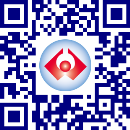 保險證號(8位數字+1位英文檢查碼)保險證號(8位數字+1位英文檢查碼)保險證號(8位數字+1位英文檢查碼)勞工保險就業保險勞工保險就業保險勞工保險就業保險勞工保險就業保險勞工保險就業保險被保險人育嬰留職停薪繼續投保申請書被保險人育嬰留職停薪繼續投保申請書被保險人育嬰留職停薪繼續投保申請書被保險人育嬰留職停薪繼續投保申請書被保險人育嬰留職停薪繼續投保申請書被保險人育嬰留職停薪繼續投保申請書被保險人育嬰留職停薪繼續投保申請書被保險人育嬰留職停薪繼續投保申請書被保險人育嬰留職停薪繼續投保申請書被保險人育嬰留職停薪繼續投保申請書被保險人育嬰留職停薪繼續投保申請書被保險人育嬰留職停薪繼續投保申請書被保險人育嬰留職停薪繼續投保申請書被保險人育嬰留職停薪繼續投保申請書被保險人育嬰留職停薪繼續投保申請書被保險人育嬰留職停薪繼續投保申請書被保險人育嬰留職停薪繼續投保申請書單位統一編號或非營利扣繳編號單位統一編號或非營利扣繳編號單位統一編號或非營利扣繳編號勞工保險就業保險勞工保險就業保險勞工保險就業保險勞工保險就業保險勞工保險就業保險被保險人育嬰留職停薪繼續投保申請書被保險人育嬰留職停薪繼續投保申請書被保險人育嬰留職停薪繼續投保申請書被保險人育嬰留職停薪繼續投保申請書被保險人育嬰留職停薪繼續投保申請書被保險人育嬰留職停薪繼續投保申請書被保險人育嬰留職停薪繼續投保申請書被保險人育嬰留職停薪繼續投保申請書被保險人育嬰留職停薪繼續投保申請書被保險人育嬰留職停薪繼續投保申請書被保險人育嬰留職停薪繼續投保申請書被保險人育嬰留職停薪繼續投保申請書被保險人育嬰留職停薪繼續投保申請書被保險人育嬰留職停薪繼續投保申請書被保險人育嬰留職停薪繼續投保申請書被保險人育嬰留職停薪繼續投保申請書被保險人育嬰留職停薪繼續投保申請書(請投保單位影印1份自行存查)(請投保單位影印1份自行存查)(請投保單位影印1份自行存查)(請投保單位影印1份自行存查)(請投保單位影印1份自行存查)(請投保單位影印1份自行存查)(請投保單位影印1份自行存查)(請投保單位影印1份自行存查)(請投保單位影印1份自行存查)(請投保單位影印1份自行存查)(請投保單位影印1份自行存查)單位統一編號或非營利扣繳編號單位統一編號或非營利扣繳編號單位統一編號或非營利扣繳編號勞工保險就業保險勞工保險就業保險勞工保險就業保險勞工保險就業保險勞工保險就業保險被保險人育嬰留職停薪繼續投保申請書被保險人育嬰留職停薪繼續投保申請書被保險人育嬰留職停薪繼續投保申請書被保險人育嬰留職停薪繼續投保申請書被保險人育嬰留職停薪繼續投保申請書被保險人育嬰留職停薪繼續投保申請書被保險人育嬰留職停薪繼續投保申請書被保險人育嬰留職停薪繼續投保申請書被保險人育嬰留職停薪繼續投保申請書被保險人育嬰留職停薪繼續投保申請書被保險人育嬰留職停薪繼續投保申請書被保險人育嬰留職停薪繼續投保申請書被保險人育嬰留職停薪繼續投保申請書被保險人育嬰留職停薪繼續投保申請書被保險人育嬰留職停薪繼續投保申請書被保險人育嬰留職停薪繼續投保申請書被保險人育嬰留職停薪繼續投保申請書民國民國民國年月月日填表姓  名姓  名姓  名國民身分證統一編號國民身分證統一編號國民身分證統一編號國民身分證統一編號國民身分證統一編號國民身分證統一編號國民身分證統一編號國民身分證統一編號國民身分證統一編號國民身分證統一編號國民身分證統一編號國民身分證統一編號國民身分證統一編號國民身分證統一編號國民身分證統一編號國民身分證統一編號國民身分證統一編號國民身分證統一編號出 生 年 月 日出 生 年 月 日出 生 年 月 日出 生 年 月 日出 生 年 月 日出 生 年 月 日出 生 年 月 日育嬰留職停薪期間繼續投保起訖日期育嬰留職停薪期間繼續投保起訖日期育嬰留職停薪期間繼續投保起訖日期育嬰留職停薪期間繼續投保起訖日期育嬰留職停薪期間繼續投保起訖日期育嬰留職停薪期間繼續投保起訖日期育嬰留職停薪期間繼續投保起訖日期育嬰留職停薪期間繼續投保起訖日期育嬰留職停薪期間繼續投保起訖日期受撫育子女出生年月日受撫育子女出生年月日受撫育子女出生年月日受撫育子女出生年月日受撫育子女出生年月日受撫育子女出生年月日受撫育子女出生年月日受撫育子女出生年月日受撫育子女出生年月日保險費是否遞延繳納(最長3年)保險費是否遞延繳納(最長3年)保險費是否遞延繳納(最長3年)保險費是否遞延繳納(最長3年)保險費是否遞延繳納(最長3年)保險費是否遞延繳納(最長3年)保險費是否遞延繳納(最長3年)保險費是否遞延繳納(最長3年)年月日自自年月日起年月日日是□是□是□是□是□否□否□否□年月日至至年月日止年月日日是□是□是□是□是□否□否□否□聯 絡 電 話聯 絡 電 話聯 絡 電 話繳款單寄送地址(未填寫者本局將寄送至戶籍地址)  勞保局會在每單月（1、3、5、7、9、11月）寄送前2個月保險費繳款單繳款單寄送地址(未填寫者本局將寄送至戶籍地址)  勞保局會在每單月（1、3、5、7、9、11月）寄送前2個月保險費繳款單繳款單寄送地址(未填寫者本局將寄送至戶籍地址)  勞保局會在每單月（1、3、5、7、9、11月）寄送前2個月保險費繳款單繳款單寄送地址(未填寫者本局將寄送至戶籍地址)  勞保局會在每單月（1、3、5、7、9、11月）寄送前2個月保險費繳款單繳款單寄送地址(未填寫者本局將寄送至戶籍地址)  勞保局會在每單月（1、3、5、7、9、11月）寄送前2個月保險費繳款單繳款單寄送地址(未填寫者本局將寄送至戶籍地址)  勞保局會在每單月（1、3、5、7、9、11月）寄送前2個月保險費繳款單繳款單寄送地址(未填寫者本局將寄送至戶籍地址)  勞保局會在每單月（1、3、5、7、9、11月）寄送前2個月保險費繳款單繳款單寄送地址(未填寫者本局將寄送至戶籍地址)  勞保局會在每單月（1、3、5、7、9、11月）寄送前2個月保險費繳款單繳款單寄送地址(未填寫者本局將寄送至戶籍地址)  勞保局會在每單月（1、3、5、7、9、11月）寄送前2個月保險費繳款單繳款單寄送地址(未填寫者本局將寄送至戶籍地址)  勞保局會在每單月（1、3、5、7、9、11月）寄送前2個月保險費繳款單繳款單寄送地址(未填寫者本局將寄送至戶籍地址)  勞保局會在每單月（1、3、5、7、9、11月）寄送前2個月保險費繳款單繳款單寄送地址(未填寫者本局將寄送至戶籍地址)  勞保局會在每單月（1、3、5、7、9、11月）寄送前2個月保險費繳款單繳款單寄送地址(未填寫者本局將寄送至戶籍地址)  勞保局會在每單月（1、3、5、7、9、11月）寄送前2個月保險費繳款單繳款單寄送地址(未填寫者本局將寄送至戶籍地址)  勞保局會在每單月（1、3、5、7、9、11月）寄送前2個月保險費繳款單繳款單寄送地址(未填寫者本局將寄送至戶籍地址)  勞保局會在每單月（1、3、5、7、9、11月）寄送前2個月保險費繳款單繳款單寄送地址(未填寫者本局將寄送至戶籍地址)  勞保局會在每單月（1、3、5、7、9、11月）寄送前2個月保險費繳款單繳款單寄送地址(未填寫者本局將寄送至戶籍地址)  勞保局會在每單月（1、3、5、7、9、11月）寄送前2個月保險費繳款單繳款單寄送地址(未填寫者本局將寄送至戶籍地址)  勞保局會在每單月（1、3、5、7、9、11月）寄送前2個月保險費繳款單繳款單寄送地址(未填寫者本局將寄送至戶籍地址)  勞保局會在每單月（1、3、5、7、9、11月）寄送前2個月保險費繳款單繳款單寄送地址(未填寫者本局將寄送至戶籍地址)  勞保局會在每單月（1、3、5、7、9、11月）寄送前2個月保險費繳款單繳款單寄送地址(未填寫者本局將寄送至戶籍地址)  勞保局會在每單月（1、3、5、7、9、11月）寄送前2個月保險費繳款單繳款單寄送地址(未填寫者本局將寄送至戶籍地址)  勞保局會在每單月（1、3、5、7、9、11月）寄送前2個月保險費繳款單繳款單寄送地址(未填寫者本局將寄送至戶籍地址)  勞保局會在每單月（1、3、5、7、9、11月）寄送前2個月保險費繳款單繳款單寄送地址(未填寫者本局將寄送至戶籍地址)  勞保局會在每單月（1、3、5、7、9、11月）寄送前2個月保險費繳款單繳款單寄送地址(未填寫者本局將寄送至戶籍地址)  勞保局會在每單月（1、3、5、7、9、11月）寄送前2個月保險費繳款單繳款單寄送地址(未填寫者本局將寄送至戶籍地址)  勞保局會在每單月（1、3、5、7、9、11月）寄送前2個月保險費繳款單繳款單寄送地址(未填寫者本局將寄送至戶籍地址)  勞保局會在每單月（1、3、5、7、9、11月）寄送前2個月保險費繳款單繳款單寄送地址(未填寫者本局將寄送至戶籍地址)  勞保局會在每單月（1、3、5、7、9、11月）寄送前2個月保險費繳款單繳款單寄送地址(未填寫者本局將寄送至戶籍地址)  勞保局會在每單月（1、3、5、7、9、11月）寄送前2個月保險費繳款單繳款單寄送地址(未填寫者本局將寄送至戶籍地址)  勞保局會在每單月（1、3、5、7、9、11月）寄送前2個月保險費繳款單繳款單寄送地址(未填寫者本局將寄送至戶籍地址)  勞保局會在每單月（1、3、5、7、9、11月）寄送前2個月保險費繳款單繳款單寄送地址(未填寫者本局將寄送至戶籍地址)  勞保局會在每單月（1、3、5、7、9、11月）寄送前2個月保險費繳款單繳款單寄送地址(未填寫者本局將寄送至戶籍地址)  勞保局會在每單月（1、3、5、7、9、11月）寄送前2個月保險費繳款單繳款單寄送地址(未填寫者本局將寄送至戶籍地址)  勞保局會在每單月（1、3、5、7、9、11月）寄送前2個月保險費繳款單繳款單寄送地址(未填寫者本局將寄送至戶籍地址)  勞保局會在每單月（1、3、5、7、9、11月）寄送前2個月保險費繳款單繳款單寄送地址(未填寫者本局將寄送至戶籍地址)  勞保局會在每單月（1、3、5、7、9、11月）寄送前2個月保險費繳款單繳款單寄送地址(未填寫者本局將寄送至戶籍地址)  勞保局會在每單月（1、3、5、7、9、11月）寄送前2個月保險費繳款單繳款單寄送地址(未填寫者本局將寄送至戶籍地址)  勞保局會在每單月（1、3、5、7、9、11月）寄送前2個月保險費繳款單繳款單寄送地址(未填寫者本局將寄送至戶籍地址)  勞保局會在每單月（1、3、5、7、9、11月）寄送前2個月保險費繳款單繳款單寄送地址(未填寫者本局將寄送至戶籍地址)  勞保局會在每單月（1、3、5、7、9、11月）寄送前2個月保險費繳款單繳款單寄送地址(未填寫者本局將寄送至戶籍地址)  勞保局會在每單月（1、3、5、7、9、11月）寄送前2個月保險費繳款單繳款單寄送地址(未填寫者本局將寄送至戶籍地址)  勞保局會在每單月（1、3、5、7、9、11月）寄送前2個月保險費繳款單繳款單寄送地址(未填寫者本局將寄送至戶籍地址)  勞保局會在每單月（1、3、5、7、9、11月）寄送前2個月保險費繳款單繳款單寄送地址(未填寫者本局將寄送至戶籍地址)  勞保局會在每單月（1、3、5、7、9、11月）寄送前2個月保險費繳款單繳款單寄送地址(未填寫者本局將寄送至戶籍地址)  勞保局會在每單月（1、3、5、7、9、11月）寄送前2個月保險費繳款單繳款單寄送地址(未填寫者本局將寄送至戶籍地址)  勞保局會在每單月（1、3、5、7、9、11月）寄送前2個月保險費繳款單繳款單寄送地址(未填寫者本局將寄送至戶籍地址)  勞保局會在每單月（1、3、5、7、9、11月）寄送前2個月保險費繳款單繳款單寄送地址(未填寫者本局將寄送至戶籍地址)  勞保局會在每單月（1、3、5、7、9、11月）寄送前2個月保險費繳款單繳款單寄送地址(未填寫者本局將寄送至戶籍地址)  勞保局會在每單月（1、3、5、7、9、11月）寄送前2個月保險費繳款單繳款單寄送地址(未填寫者本局將寄送至戶籍地址)  勞保局會在每單月（1、3、5、7、9、11月）寄送前2個月保險費繳款單繳款單寄送地址(未填寫者本局將寄送至戶籍地址)  勞保局會在每單月（1、3、5、7、9、11月）寄送前2個月保險費繳款單以上資料請依國民身分證、戶籍證明文件、居留證或護照號碼所載資料以正楷填寫以上資料請依國民身分證、戶籍證明文件、居留證或護照號碼所載資料以正楷填寫以上資料請依國民身分證、戶籍證明文件、居留證或護照號碼所載資料以正楷填寫以上資料請依國民身分證、戶籍證明文件、居留證或護照號碼所載資料以正楷填寫以上資料請依國民身分證、戶籍證明文件、居留證或護照號碼所載資料以正楷填寫以上資料請依國民身分證、戶籍證明文件、居留證或護照號碼所載資料以正楷填寫以上資料請依國民身分證、戶籍證明文件、居留證或護照號碼所載資料以正楷填寫以上資料請依國民身分證、戶籍證明文件、居留證或護照號碼所載資料以正楷填寫以上資料請依國民身分證、戶籍證明文件、居留證或護照號碼所載資料以正楷填寫以上資料請依國民身分證、戶籍證明文件、居留證或護照號碼所載資料以正楷填寫以上資料請依國民身分證、戶籍證明文件、居留證或護照號碼所載資料以正楷填寫以上資料請依國民身分證、戶籍證明文件、居留證或護照號碼所載資料以正楷填寫以上資料請依國民身分證、戶籍證明文件、居留證或護照號碼所載資料以正楷填寫以上資料請依國民身分證、戶籍證明文件、居留證或護照號碼所載資料以正楷填寫以上資料請依國民身分證、戶籍證明文件、居留證或護照號碼所載資料以正楷填寫以上資料請依國民身分證、戶籍證明文件、居留證或護照號碼所載資料以正楷填寫以上資料請依國民身分證、戶籍證明文件、居留證或護照號碼所載資料以正楷填寫以上資料請依國民身分證、戶籍證明文件、居留證或護照號碼所載資料以正楷填寫以上資料請依國民身分證、戶籍證明文件、居留證或護照號碼所載資料以正楷填寫以上資料請依國民身分證、戶籍證明文件、居留證或護照號碼所載資料以正楷填寫以上資料請依國民身分證、戶籍證明文件、居留證或護照號碼所載資料以正楷填寫以上資料請依國民身分證、戶籍證明文件、居留證或護照號碼所載資料以正楷填寫以上資料請依國民身分證、戶籍證明文件、居留證或護照號碼所載資料以正楷填寫以上資料請依國民身分證、戶籍證明文件、居留證或護照號碼所載資料以正楷填寫勞動部勞工保險局填用勞動部勞工保險局填用勞動部勞工保險局填用勞動部勞工保險局填用勞動部勞工保險局填用勞動部勞工保險局填用勞動部勞工保險局填用勞動部勞工保險局填用勞動部勞工保險局填用勞動部勞工保險局填用勞動部勞工保險局填用勞動部勞工保險局填用勞動部勞工保險局填用勞動部勞工保險局填用單位名稱：勞動部勞工保險局填用勞動部勞工保險局填用勞動部勞工保險局填用勞動部勞工保險局填用勞動部勞工保險局填用勞動部勞工保險局填用勞動部勞工保險局填用勞動部勞工保險局填用勞動部勞工保險局填用勞動部勞工保險局填用勞動部勞工保險局填用勞動部勞工保險局填用勞動部勞工保險局填用勞動部勞工保險局填用單位地址：受理號碼受理號碼受理號碼受理號碼受理號碼單位電話：投遞或收件日期投遞或收件日期投遞或收件日期投遞或收件日期投遞或收件日期投遞或收件日期投遞或收件日期投遞或收件日期投遞或收件日期負責人印章負責人印章負責人印章負責人印章負責人印章經辦人印章經辦人印章經辦人印章經辦人印章填表範例填表範例填表範例審核審核審核審核審核鍵錄鍵錄鍵錄鍵錄校對校對校對校對校對注意事項：注意事項：本件被保險人申請育嬰留職停薪，業經本單位核准無訛。本件被保險人申請育嬰留職停薪，業經本單位核准無訛。本件被保險人申請育嬰留職停薪，業經本單位核准無訛。本件被保險人申請育嬰留職停薪，業經本單位核准無訛。本件被保險人申請育嬰留職停薪，業經本單位核准無訛。本件被保險人申請育嬰留職停薪，業經本單位核准無訛。本件被保險人申請育嬰留職停薪，業經本單位核准無訛。本件被保險人申請育嬰留職停薪，業經本單位核准無訛。本件被保險人申請育嬰留職停薪，業經本單位核准無訛。本件被保險人申請育嬰留職停薪，業經本單位核准無訛。本件被保險人申請育嬰留職停薪，業經本單位核准無訛。本件被保險人申請育嬰留職停薪，業經本單位核准無訛。本件被保險人申請育嬰留職停薪，業經本單位核准無訛。本件被保險人申請育嬰留職停薪，業經本單位核准無訛。本件被保險人申請育嬰留職停薪，業經本單位核准無訛。本件被保險人申請育嬰留職停薪，業經本單位核准無訛。本件被保險人申請育嬰留職停薪，業經本單位核准無訛。本件被保險人申請育嬰留職停薪，業經本單位核准無訛。本件被保險人申請育嬰留職停薪，業經本單位核准無訛。本件被保險人申請育嬰留職停薪，業經本單位核准無訛。本件被保險人申請育嬰留職停薪，業經本單位核准無訛。本件被保險人申請育嬰留職停薪，業經本單位核准無訛。本件被保險人申請育嬰留職停薪，業經本單位核准無訛。本件被保險人申請育嬰留職停薪，業經本單位核准無訛。本件被保險人申請育嬰留職停薪，業經本單位核准無訛。本件被保險人申請育嬰留職停薪，業經本單位核准無訛。本件被保險人申請育嬰留職停薪，業經本單位核准無訛。本件被保險人申請育嬰留職停薪，業經本單位核准無訛。本件被保險人申請育嬰留職停薪，業經本單位核准無訛。本件被保險人申請育嬰留職停薪，業經本單位核准無訛。本件被保險人申請育嬰留職停薪，業經本單位核准無訛。本件被保險人申請育嬰留職停薪，業經本單位核准無訛。本件被保險人申請育嬰留職停薪，業經本單位核准無訛。本件被保險人申請育嬰留職停薪，業經本單位核准無訛。本件被保險人申請育嬰留職停薪，業經本單位核准無訛。本件被保險人申請育嬰留職停薪，業經本單位核准無訛。本件被保險人申請育嬰留職停薪，業經本單位核准無訛。本件被保險人申請育嬰留職停薪，業經本單位核准無訛。受僱單位任職之被保險人，於每一子女滿3歲前申請育嬰留職停薪，願意繼續參加勞工保險時，由投保單位填具本表，並加蓋投保單位及負責人、經辦人印章後，寄送勞保局登記。被保險人如尚未辦妥子女出生登記者，應隨表檢附子女出生證明；與收養兒童先行共同生活之被保險人，應隨表檢附相關證明文件。二、繼續加保期間最長至該子女滿3歲止，但合計不得逾2年。同時撫育子女2人以上者，其育嬰留職停薪期間應合併計算，最長以最幼子女受撫育2年為限。但雇主同意其    育嬰留職停薪期間不予合併計算者，則繼續加保期間最長至每一子女滿3歲止，但各不得逾2年。三、受僱者於育嬰留職停薪期間繼續加保者，原由雇主負擔之保險費，免予繳納(雇主如為公家單位，則仍由各機關、學校於年度預算人事費用項下勻應)；原由受僱者負擔之    保險費，得遞延3年繳納。四、申請遞延3年繳納保險費者，如欲提早繳納，請來電（勞保局電話服務中心02-23961266分機3111）或來函（臺北市羅斯福路一段4號）通知勞保局寄發繳款單。嗣後如    需更改繳款單寄送地址，請投保單位或被保險人本人來函或傳真通知本局，俾便辦理。五、被保險人育嬰留職停薪續保期限屆滿之翌日起，勞保局將逕予恢復其一般在職被保險人身分，被保險人如提前復職，請填具被保險人退伍、復職通知書寄送勞保局登錄；    被保險人如已離職，或留職停薪期限屆滿未復職，請填具退保申報表寄送勞保局辦理退保。 六、育嬰留職停薪實施辦法第四條規定，育嬰留職停薪期間除勞雇雙方另有約定外，不計入勞動基準法規定工作年資。期滿復職前如有爭議，可洽工作所在地之勞工行政主管    機關尋求協助，以維權益。七、表列被保險人如有提繳勞工退休金者，一併自繼續投保起期之前一日（最後提繳日期）停止提繳退休金。其如為適用勞動基準法之勞工，本局將逕依留職停薪前之月提繳    工資、雇主提繳率，自續保期限屆滿之翌日起提繳及計收退休金。受僱單位任職之被保險人，於每一子女滿3歲前申請育嬰留職停薪，願意繼續參加勞工保險時，由投保單位填具本表，並加蓋投保單位及負責人、經辦人印章後，寄送勞保局登記。被保險人如尚未辦妥子女出生登記者，應隨表檢附子女出生證明；與收養兒童先行共同生活之被保險人，應隨表檢附相關證明文件。二、繼續加保期間最長至該子女滿3歲止，但合計不得逾2年。同時撫育子女2人以上者，其育嬰留職停薪期間應合併計算，最長以最幼子女受撫育2年為限。但雇主同意其    育嬰留職停薪期間不予合併計算者，則繼續加保期間最長至每一子女滿3歲止，但各不得逾2年。三、受僱者於育嬰留職停薪期間繼續加保者，原由雇主負擔之保險費，免予繳納(雇主如為公家單位，則仍由各機關、學校於年度預算人事費用項下勻應)；原由受僱者負擔之    保險費，得遞延3年繳納。四、申請遞延3年繳納保險費者，如欲提早繳納，請來電（勞保局電話服務中心02-23961266分機3111）或來函（臺北市羅斯福路一段4號）通知勞保局寄發繳款單。嗣後如    需更改繳款單寄送地址，請投保單位或被保險人本人來函或傳真通知本局，俾便辦理。五、被保險人育嬰留職停薪續保期限屆滿之翌日起，勞保局將逕予恢復其一般在職被保險人身分，被保險人如提前復職，請填具被保險人退伍、復職通知書寄送勞保局登錄；    被保險人如已離職，或留職停薪期限屆滿未復職，請填具退保申報表寄送勞保局辦理退保。 六、育嬰留職停薪實施辦法第四條規定，育嬰留職停薪期間除勞雇雙方另有約定外，不計入勞動基準法規定工作年資。期滿復職前如有爭議，可洽工作所在地之勞工行政主管    機關尋求協助，以維權益。七、表列被保險人如有提繳勞工退休金者，一併自繼續投保起期之前一日（最後提繳日期）停止提繳退休金。其如為適用勞動基準法之勞工，本局將逕依留職停薪前之月提繳    工資、雇主提繳率，自續保期限屆滿之翌日起提繳及計收退休金。受僱單位任職之被保險人，於每一子女滿3歲前申請育嬰留職停薪，願意繼續參加勞工保險時，由投保單位填具本表，並加蓋投保單位及負責人、經辦人印章後，寄送勞保局登記。被保險人如尚未辦妥子女出生登記者，應隨表檢附子女出生證明；與收養兒童先行共同生活之被保險人，應隨表檢附相關證明文件。二、繼續加保期間最長至該子女滿3歲止，但合計不得逾2年。同時撫育子女2人以上者，其育嬰留職停薪期間應合併計算，最長以最幼子女受撫育2年為限。但雇主同意其    育嬰留職停薪期間不予合併計算者，則繼續加保期間最長至每一子女滿3歲止，但各不得逾2年。三、受僱者於育嬰留職停薪期間繼續加保者，原由雇主負擔之保險費，免予繳納(雇主如為公家單位，則仍由各機關、學校於年度預算人事費用項下勻應)；原由受僱者負擔之    保險費，得遞延3年繳納。四、申請遞延3年繳納保險費者，如欲提早繳納，請來電（勞保局電話服務中心02-23961266分機3111）或來函（臺北市羅斯福路一段4號）通知勞保局寄發繳款單。嗣後如    需更改繳款單寄送地址，請投保單位或被保險人本人來函或傳真通知本局，俾便辦理。五、被保險人育嬰留職停薪續保期限屆滿之翌日起，勞保局將逕予恢復其一般在職被保險人身分，被保險人如提前復職，請填具被保險人退伍、復職通知書寄送勞保局登錄；    被保險人如已離職，或留職停薪期限屆滿未復職，請填具退保申報表寄送勞保局辦理退保。 六、育嬰留職停薪實施辦法第四條規定，育嬰留職停薪期間除勞雇雙方另有約定外，不計入勞動基準法規定工作年資。期滿復職前如有爭議，可洽工作所在地之勞工行政主管    機關尋求協助，以維權益。七、表列被保險人如有提繳勞工退休金者，一併自繼續投保起期之前一日（最後提繳日期）停止提繳退休金。其如為適用勞動基準法之勞工，本局將逕依留職停薪前之月提繳    工資、雇主提繳率，自續保期限屆滿之翌日起提繳及計收退休金。受僱單位任職之被保險人，於每一子女滿3歲前申請育嬰留職停薪，願意繼續參加勞工保險時，由投保單位填具本表，並加蓋投保單位及負責人、經辦人印章後，寄送勞保局登記。被保險人如尚未辦妥子女出生登記者，應隨表檢附子女出生證明；與收養兒童先行共同生活之被保險人，應隨表檢附相關證明文件。二、繼續加保期間最長至該子女滿3歲止，但合計不得逾2年。同時撫育子女2人以上者，其育嬰留職停薪期間應合併計算，最長以最幼子女受撫育2年為限。但雇主同意其    育嬰留職停薪期間不予合併計算者，則繼續加保期間最長至每一子女滿3歲止，但各不得逾2年。三、受僱者於育嬰留職停薪期間繼續加保者，原由雇主負擔之保險費，免予繳納(雇主如為公家單位，則仍由各機關、學校於年度預算人事費用項下勻應)；原由受僱者負擔之    保險費，得遞延3年繳納。四、申請遞延3年繳納保險費者，如欲提早繳納，請來電（勞保局電話服務中心02-23961266分機3111）或來函（臺北市羅斯福路一段4號）通知勞保局寄發繳款單。嗣後如    需更改繳款單寄送地址，請投保單位或被保險人本人來函或傳真通知本局，俾便辦理。五、被保險人育嬰留職停薪續保期限屆滿之翌日起，勞保局將逕予恢復其一般在職被保險人身分，被保險人如提前復職，請填具被保險人退伍、復職通知書寄送勞保局登錄；    被保險人如已離職，或留職停薪期限屆滿未復職，請填具退保申報表寄送勞保局辦理退保。 六、育嬰留職停薪實施辦法第四條規定，育嬰留職停薪期間除勞雇雙方另有約定外，不計入勞動基準法規定工作年資。期滿復職前如有爭議，可洽工作所在地之勞工行政主管    機關尋求協助，以維權益。七、表列被保險人如有提繳勞工退休金者，一併自繼續投保起期之前一日（最後提繳日期）停止提繳退休金。其如為適用勞動基準法之勞工，本局將逕依留職停薪前之月提繳    工資、雇主提繳率，自續保期限屆滿之翌日起提繳及計收退休金。受僱單位任職之被保險人，於每一子女滿3歲前申請育嬰留職停薪，願意繼續參加勞工保險時，由投保單位填具本表，並加蓋投保單位及負責人、經辦人印章後，寄送勞保局登記。被保險人如尚未辦妥子女出生登記者，應隨表檢附子女出生證明；與收養兒童先行共同生活之被保險人，應隨表檢附相關證明文件。二、繼續加保期間最長至該子女滿3歲止，但合計不得逾2年。同時撫育子女2人以上者，其育嬰留職停薪期間應合併計算，最長以最幼子女受撫育2年為限。但雇主同意其    育嬰留職停薪期間不予合併計算者，則繼續加保期間最長至每一子女滿3歲止，但各不得逾2年。三、受僱者於育嬰留職停薪期間繼續加保者，原由雇主負擔之保險費，免予繳納(雇主如為公家單位，則仍由各機關、學校於年度預算人事費用項下勻應)；原由受僱者負擔之    保險費，得遞延3年繳納。四、申請遞延3年繳納保險費者，如欲提早繳納，請來電（勞保局電話服務中心02-23961266分機3111）或來函（臺北市羅斯福路一段4號）通知勞保局寄發繳款單。嗣後如    需更改繳款單寄送地址，請投保單位或被保險人本人來函或傳真通知本局，俾便辦理。五、被保險人育嬰留職停薪續保期限屆滿之翌日起，勞保局將逕予恢復其一般在職被保險人身分，被保險人如提前復職，請填具被保險人退伍、復職通知書寄送勞保局登錄；    被保險人如已離職，或留職停薪期限屆滿未復職，請填具退保申報表寄送勞保局辦理退保。 六、育嬰留職停薪實施辦法第四條規定，育嬰留職停薪期間除勞雇雙方另有約定外，不計入勞動基準法規定工作年資。期滿復職前如有爭議，可洽工作所在地之勞工行政主管    機關尋求協助，以維權益。七、表列被保險人如有提繳勞工退休金者，一併自繼續投保起期之前一日（最後提繳日期）停止提繳退休金。其如為適用勞動基準法之勞工，本局將逕依留職停薪前之月提繳    工資、雇主提繳率，自續保期限屆滿之翌日起提繳及計收退休金。受僱單位任職之被保險人，於每一子女滿3歲前申請育嬰留職停薪，願意繼續參加勞工保險時，由投保單位填具本表，並加蓋投保單位及負責人、經辦人印章後，寄送勞保局登記。被保險人如尚未辦妥子女出生登記者，應隨表檢附子女出生證明；與收養兒童先行共同生活之被保險人，應隨表檢附相關證明文件。二、繼續加保期間最長至該子女滿3歲止，但合計不得逾2年。同時撫育子女2人以上者，其育嬰留職停薪期間應合併計算，最長以最幼子女受撫育2年為限。但雇主同意其    育嬰留職停薪期間不予合併計算者，則繼續加保期間最長至每一子女滿3歲止，但各不得逾2年。三、受僱者於育嬰留職停薪期間繼續加保者，原由雇主負擔之保險費，免予繳納(雇主如為公家單位，則仍由各機關、學校於年度預算人事費用項下勻應)；原由受僱者負擔之    保險費，得遞延3年繳納。四、申請遞延3年繳納保險費者，如欲提早繳納，請來電（勞保局電話服務中心02-23961266分機3111）或來函（臺北市羅斯福路一段4號）通知勞保局寄發繳款單。嗣後如    需更改繳款單寄送地址，請投保單位或被保險人本人來函或傳真通知本局，俾便辦理。五、被保險人育嬰留職停薪續保期限屆滿之翌日起，勞保局將逕予恢復其一般在職被保險人身分，被保險人如提前復職，請填具被保險人退伍、復職通知書寄送勞保局登錄；    被保險人如已離職，或留職停薪期限屆滿未復職，請填具退保申報表寄送勞保局辦理退保。 六、育嬰留職停薪實施辦法第四條規定，育嬰留職停薪期間除勞雇雙方另有約定外，不計入勞動基準法規定工作年資。期滿復職前如有爭議，可洽工作所在地之勞工行政主管    機關尋求協助，以維權益。七、表列被保險人如有提繳勞工退休金者，一併自繼續投保起期之前一日（最後提繳日期）停止提繳退休金。其如為適用勞動基準法之勞工，本局將逕依留職停薪前之月提繳    工資、雇主提繳率，自續保期限屆滿之翌日起提繳及計收退休金。受僱單位任職之被保險人，於每一子女滿3歲前申請育嬰留職停薪，願意繼續參加勞工保險時，由投保單位填具本表，並加蓋投保單位及負責人、經辦人印章後，寄送勞保局登記。被保險人如尚未辦妥子女出生登記者，應隨表檢附子女出生證明；與收養兒童先行共同生活之被保險人，應隨表檢附相關證明文件。二、繼續加保期間最長至該子女滿3歲止，但合計不得逾2年。同時撫育子女2人以上者，其育嬰留職停薪期間應合併計算，最長以最幼子女受撫育2年為限。但雇主同意其    育嬰留職停薪期間不予合併計算者，則繼續加保期間最長至每一子女滿3歲止，但各不得逾2年。三、受僱者於育嬰留職停薪期間繼續加保者，原由雇主負擔之保險費，免予繳納(雇主如為公家單位，則仍由各機關、學校於年度預算人事費用項下勻應)；原由受僱者負擔之    保險費，得遞延3年繳納。四、申請遞延3年繳納保險費者，如欲提早繳納，請來電（勞保局電話服務中心02-23961266分機3111）或來函（臺北市羅斯福路一段4號）通知勞保局寄發繳款單。嗣後如    需更改繳款單寄送地址，請投保單位或被保險人本人來函或傳真通知本局，俾便辦理。五、被保險人育嬰留職停薪續保期限屆滿之翌日起，勞保局將逕予恢復其一般在職被保險人身分，被保險人如提前復職，請填具被保險人退伍、復職通知書寄送勞保局登錄；    被保險人如已離職，或留職停薪期限屆滿未復職，請填具退保申報表寄送勞保局辦理退保。 六、育嬰留職停薪實施辦法第四條規定，育嬰留職停薪期間除勞雇雙方另有約定外，不計入勞動基準法規定工作年資。期滿復職前如有爭議，可洽工作所在地之勞工行政主管    機關尋求協助，以維權益。七、表列被保險人如有提繳勞工退休金者，一併自繼續投保起期之前一日（最後提繳日期）停止提繳退休金。其如為適用勞動基準法之勞工，本局將逕依留職停薪前之月提繳    工資、雇主提繳率，自續保期限屆滿之翌日起提繳及計收退休金。受僱單位任職之被保險人，於每一子女滿3歲前申請育嬰留職停薪，願意繼續參加勞工保險時，由投保單位填具本表，並加蓋投保單位及負責人、經辦人印章後，寄送勞保局登記。被保險人如尚未辦妥子女出生登記者，應隨表檢附子女出生證明；與收養兒童先行共同生活之被保險人，應隨表檢附相關證明文件。二、繼續加保期間最長至該子女滿3歲止，但合計不得逾2年。同時撫育子女2人以上者，其育嬰留職停薪期間應合併計算，最長以最幼子女受撫育2年為限。但雇主同意其    育嬰留職停薪期間不予合併計算者，則繼續加保期間最長至每一子女滿3歲止，但各不得逾2年。三、受僱者於育嬰留職停薪期間繼續加保者，原由雇主負擔之保險費，免予繳納(雇主如為公家單位，則仍由各機關、學校於年度預算人事費用項下勻應)；原由受僱者負擔之    保險費，得遞延3年繳納。四、申請遞延3年繳納保險費者，如欲提早繳納，請來電（勞保局電話服務中心02-23961266分機3111）或來函（臺北市羅斯福路一段4號）通知勞保局寄發繳款單。嗣後如    需更改繳款單寄送地址，請投保單位或被保險人本人來函或傳真通知本局，俾便辦理。五、被保險人育嬰留職停薪續保期限屆滿之翌日起，勞保局將逕予恢復其一般在職被保險人身分，被保險人如提前復職，請填具被保險人退伍、復職通知書寄送勞保局登錄；    被保險人如已離職，或留職停薪期限屆滿未復職，請填具退保申報表寄送勞保局辦理退保。 六、育嬰留職停薪實施辦法第四條規定，育嬰留職停薪期間除勞雇雙方另有約定外，不計入勞動基準法規定工作年資。期滿復職前如有爭議，可洽工作所在地之勞工行政主管    機關尋求協助，以維權益。七、表列被保險人如有提繳勞工退休金者，一併自繼續投保起期之前一日（最後提繳日期）停止提繳退休金。其如為適用勞動基準法之勞工，本局將逕依留職停薪前之月提繳    工資、雇主提繳率，自續保期限屆滿之翌日起提繳及計收退休金。受僱單位任職之被保險人，於每一子女滿3歲前申請育嬰留職停薪，願意繼續參加勞工保險時，由投保單位填具本表，並加蓋投保單位及負責人、經辦人印章後，寄送勞保局登記。被保險人如尚未辦妥子女出生登記者，應隨表檢附子女出生證明；與收養兒童先行共同生活之被保險人，應隨表檢附相關證明文件。二、繼續加保期間最長至該子女滿3歲止，但合計不得逾2年。同時撫育子女2人以上者，其育嬰留職停薪期間應合併計算，最長以最幼子女受撫育2年為限。但雇主同意其    育嬰留職停薪期間不予合併計算者，則繼續加保期間最長至每一子女滿3歲止，但各不得逾2年。三、受僱者於育嬰留職停薪期間繼續加保者，原由雇主負擔之保險費，免予繳納(雇主如為公家單位，則仍由各機關、學校於年度預算人事費用項下勻應)；原由受僱者負擔之    保險費，得遞延3年繳納。四、申請遞延3年繳納保險費者，如欲提早繳納，請來電（勞保局電話服務中心02-23961266分機3111）或來函（臺北市羅斯福路一段4號）通知勞保局寄發繳款單。嗣後如    需更改繳款單寄送地址，請投保單位或被保險人本人來函或傳真通知本局，俾便辦理。五、被保險人育嬰留職停薪續保期限屆滿之翌日起，勞保局將逕予恢復其一般在職被保險人身分，被保險人如提前復職，請填具被保險人退伍、復職通知書寄送勞保局登錄；    被保險人如已離職，或留職停薪期限屆滿未復職，請填具退保申報表寄送勞保局辦理退保。 六、育嬰留職停薪實施辦法第四條規定，育嬰留職停薪期間除勞雇雙方另有約定外，不計入勞動基準法規定工作年資。期滿復職前如有爭議，可洽工作所在地之勞工行政主管    機關尋求協助，以維權益。七、表列被保險人如有提繳勞工退休金者，一併自繼續投保起期之前一日（最後提繳日期）停止提繳退休金。其如為適用勞動基準法之勞工，本局將逕依留職停薪前之月提繳    工資、雇主提繳率，自續保期限屆滿之翌日起提繳及計收退休金。受僱單位任職之被保險人，於每一子女滿3歲前申請育嬰留職停薪，願意繼續參加勞工保險時，由投保單位填具本表，並加蓋投保單位及負責人、經辦人印章後，寄送勞保局登記。被保險人如尚未辦妥子女出生登記者，應隨表檢附子女出生證明；與收養兒童先行共同生活之被保險人，應隨表檢附相關證明文件。二、繼續加保期間最長至該子女滿3歲止，但合計不得逾2年。同時撫育子女2人以上者，其育嬰留職停薪期間應合併計算，最長以最幼子女受撫育2年為限。但雇主同意其    育嬰留職停薪期間不予合併計算者，則繼續加保期間最長至每一子女滿3歲止，但各不得逾2年。三、受僱者於育嬰留職停薪期間繼續加保者，原由雇主負擔之保險費，免予繳納(雇主如為公家單位，則仍由各機關、學校於年度預算人事費用項下勻應)；原由受僱者負擔之    保險費，得遞延3年繳納。四、申請遞延3年繳納保險費者，如欲提早繳納，請來電（勞保局電話服務中心02-23961266分機3111）或來函（臺北市羅斯福路一段4號）通知勞保局寄發繳款單。嗣後如    需更改繳款單寄送地址，請投保單位或被保險人本人來函或傳真通知本局，俾便辦理。五、被保險人育嬰留職停薪續保期限屆滿之翌日起，勞保局將逕予恢復其一般在職被保險人身分，被保險人如提前復職，請填具被保險人退伍、復職通知書寄送勞保局登錄；    被保險人如已離職，或留職停薪期限屆滿未復職，請填具退保申報表寄送勞保局辦理退保。 六、育嬰留職停薪實施辦法第四條規定，育嬰留職停薪期間除勞雇雙方另有約定外，不計入勞動基準法規定工作年資。期滿復職前如有爭議，可洽工作所在地之勞工行政主管    機關尋求協助，以維權益。七、表列被保險人如有提繳勞工退休金者，一併自繼續投保起期之前一日（最後提繳日期）停止提繳退休金。其如為適用勞動基準法之勞工，本局將逕依留職停薪前之月提繳    工資、雇主提繳率，自續保期限屆滿之翌日起提繳及計收退休金。受僱單位任職之被保險人，於每一子女滿3歲前申請育嬰留職停薪，願意繼續參加勞工保險時，由投保單位填具本表，並加蓋投保單位及負責人、經辦人印章後，寄送勞保局登記。被保險人如尚未辦妥子女出生登記者，應隨表檢附子女出生證明；與收養兒童先行共同生活之被保險人，應隨表檢附相關證明文件。二、繼續加保期間最長至該子女滿3歲止，但合計不得逾2年。同時撫育子女2人以上者，其育嬰留職停薪期間應合併計算，最長以最幼子女受撫育2年為限。但雇主同意其    育嬰留職停薪期間不予合併計算者，則繼續加保期間最長至每一子女滿3歲止，但各不得逾2年。三、受僱者於育嬰留職停薪期間繼續加保者，原由雇主負擔之保險費，免予繳納(雇主如為公家單位，則仍由各機關、學校於年度預算人事費用項下勻應)；原由受僱者負擔之    保險費，得遞延3年繳納。四、申請遞延3年繳納保險費者，如欲提早繳納，請來電（勞保局電話服務中心02-23961266分機3111）或來函（臺北市羅斯福路一段4號）通知勞保局寄發繳款單。嗣後如    需更改繳款單寄送地址，請投保單位或被保險人本人來函或傳真通知本局，俾便辦理。五、被保險人育嬰留職停薪續保期限屆滿之翌日起，勞保局將逕予恢復其一般在職被保險人身分，被保險人如提前復職，請填具被保險人退伍、復職通知書寄送勞保局登錄；    被保險人如已離職，或留職停薪期限屆滿未復職，請填具退保申報表寄送勞保局辦理退保。 六、育嬰留職停薪實施辦法第四條規定，育嬰留職停薪期間除勞雇雙方另有約定外，不計入勞動基準法規定工作年資。期滿復職前如有爭議，可洽工作所在地之勞工行政主管    機關尋求協助，以維權益。七、表列被保險人如有提繳勞工退休金者，一併自繼續投保起期之前一日（最後提繳日期）停止提繳退休金。其如為適用勞動基準法之勞工，本局將逕依留職停薪前之月提繳    工資、雇主提繳率，自續保期限屆滿之翌日起提繳及計收退休金。受僱單位任職之被保險人，於每一子女滿3歲前申請育嬰留職停薪，願意繼續參加勞工保險時，由投保單位填具本表，並加蓋投保單位及負責人、經辦人印章後，寄送勞保局登記。被保險人如尚未辦妥子女出生登記者，應隨表檢附子女出生證明；與收養兒童先行共同生活之被保險人，應隨表檢附相關證明文件。二、繼續加保期間最長至該子女滿3歲止，但合計不得逾2年。同時撫育子女2人以上者，其育嬰留職停薪期間應合併計算，最長以最幼子女受撫育2年為限。但雇主同意其    育嬰留職停薪期間不予合併計算者，則繼續加保期間最長至每一子女滿3歲止，但各不得逾2年。三、受僱者於育嬰留職停薪期間繼續加保者，原由雇主負擔之保險費，免予繳納(雇主如為公家單位，則仍由各機關、學校於年度預算人事費用項下勻應)；原由受僱者負擔之    保險費，得遞延3年繳納。四、申請遞延3年繳納保險費者，如欲提早繳納，請來電（勞保局電話服務中心02-23961266分機3111）或來函（臺北市羅斯福路一段4號）通知勞保局寄發繳款單。嗣後如    需更改繳款單寄送地址，請投保單位或被保險人本人來函或傳真通知本局，俾便辦理。五、被保險人育嬰留職停薪續保期限屆滿之翌日起，勞保局將逕予恢復其一般在職被保險人身分，被保險人如提前復職，請填具被保險人退伍、復職通知書寄送勞保局登錄；    被保險人如已離職，或留職停薪期限屆滿未復職，請填具退保申報表寄送勞保局辦理退保。 六、育嬰留職停薪實施辦法第四條規定，育嬰留職停薪期間除勞雇雙方另有約定外，不計入勞動基準法規定工作年資。期滿復職前如有爭議，可洽工作所在地之勞工行政主管    機關尋求協助，以維權益。七、表列被保險人如有提繳勞工退休金者，一併自繼續投保起期之前一日（最後提繳日期）停止提繳退休金。其如為適用勞動基準法之勞工，本局將逕依留職停薪前之月提繳    工資、雇主提繳率，自續保期限屆滿之翌日起提繳及計收退休金。受僱單位任職之被保險人，於每一子女滿3歲前申請育嬰留職停薪，願意繼續參加勞工保險時，由投保單位填具本表，並加蓋投保單位及負責人、經辦人印章後，寄送勞保局登記。被保險人如尚未辦妥子女出生登記者，應隨表檢附子女出生證明；與收養兒童先行共同生活之被保險人，應隨表檢附相關證明文件。二、繼續加保期間最長至該子女滿3歲止，但合計不得逾2年。同時撫育子女2人以上者，其育嬰留職停薪期間應合併計算，最長以最幼子女受撫育2年為限。但雇主同意其    育嬰留職停薪期間不予合併計算者，則繼續加保期間最長至每一子女滿3歲止，但各不得逾2年。三、受僱者於育嬰留職停薪期間繼續加保者，原由雇主負擔之保險費，免予繳納(雇主如為公家單位，則仍由各機關、學校於年度預算人事費用項下勻應)；原由受僱者負擔之    保險費，得遞延3年繳納。四、申請遞延3年繳納保險費者，如欲提早繳納，請來電（勞保局電話服務中心02-23961266分機3111）或來函（臺北市羅斯福路一段4號）通知勞保局寄發繳款單。嗣後如    需更改繳款單寄送地址，請投保單位或被保險人本人來函或傳真通知本局，俾便辦理。五、被保險人育嬰留職停薪續保期限屆滿之翌日起，勞保局將逕予恢復其一般在職被保險人身分，被保險人如提前復職，請填具被保險人退伍、復職通知書寄送勞保局登錄；    被保險人如已離職，或留職停薪期限屆滿未復職，請填具退保申報表寄送勞保局辦理退保。 六、育嬰留職停薪實施辦法第四條規定，育嬰留職停薪期間除勞雇雙方另有約定外，不計入勞動基準法規定工作年資。期滿復職前如有爭議，可洽工作所在地之勞工行政主管    機關尋求協助，以維權益。七、表列被保險人如有提繳勞工退休金者，一併自繼續投保起期之前一日（最後提繳日期）停止提繳退休金。其如為適用勞動基準法之勞工，本局將逕依留職停薪前之月提繳    工資、雇主提繳率，自續保期限屆滿之翌日起提繳及計收退休金。受僱單位任職之被保險人，於每一子女滿3歲前申請育嬰留職停薪，願意繼續參加勞工保險時，由投保單位填具本表，並加蓋投保單位及負責人、經辦人印章後，寄送勞保局登記。被保險人如尚未辦妥子女出生登記者，應隨表檢附子女出生證明；與收養兒童先行共同生活之被保險人，應隨表檢附相關證明文件。二、繼續加保期間最長至該子女滿3歲止，但合計不得逾2年。同時撫育子女2人以上者，其育嬰留職停薪期間應合併計算，最長以最幼子女受撫育2年為限。但雇主同意其    育嬰留職停薪期間不予合併計算者，則繼續加保期間最長至每一子女滿3歲止，但各不得逾2年。三、受僱者於育嬰留職停薪期間繼續加保者，原由雇主負擔之保險費，免予繳納(雇主如為公家單位，則仍由各機關、學校於年度預算人事費用項下勻應)；原由受僱者負擔之    保險費，得遞延3年繳納。四、申請遞延3年繳納保險費者，如欲提早繳納，請來電（勞保局電話服務中心02-23961266分機3111）或來函（臺北市羅斯福路一段4號）通知勞保局寄發繳款單。嗣後如    需更改繳款單寄送地址，請投保單位或被保險人本人來函或傳真通知本局，俾便辦理。五、被保險人育嬰留職停薪續保期限屆滿之翌日起，勞保局將逕予恢復其一般在職被保險人身分，被保險人如提前復職，請填具被保險人退伍、復職通知書寄送勞保局登錄；    被保險人如已離職，或留職停薪期限屆滿未復職，請填具退保申報表寄送勞保局辦理退保。 六、育嬰留職停薪實施辦法第四條規定，育嬰留職停薪期間除勞雇雙方另有約定外，不計入勞動基準法規定工作年資。期滿復職前如有爭議，可洽工作所在地之勞工行政主管    機關尋求協助，以維權益。七、表列被保險人如有提繳勞工退休金者，一併自繼續投保起期之前一日（最後提繳日期）停止提繳退休金。其如為適用勞動基準法之勞工，本局將逕依留職停薪前之月提繳    工資、雇主提繳率，自續保期限屆滿之翌日起提繳及計收退休金。受僱單位任職之被保險人，於每一子女滿3歲前申請育嬰留職停薪，願意繼續參加勞工保險時，由投保單位填具本表，並加蓋投保單位及負責人、經辦人印章後，寄送勞保局登記。被保險人如尚未辦妥子女出生登記者，應隨表檢附子女出生證明；與收養兒童先行共同生活之被保險人，應隨表檢附相關證明文件。二、繼續加保期間最長至該子女滿3歲止，但合計不得逾2年。同時撫育子女2人以上者，其育嬰留職停薪期間應合併計算，最長以最幼子女受撫育2年為限。但雇主同意其    育嬰留職停薪期間不予合併計算者，則繼續加保期間最長至每一子女滿3歲止，但各不得逾2年。三、受僱者於育嬰留職停薪期間繼續加保者，原由雇主負擔之保險費，免予繳納(雇主如為公家單位，則仍由各機關、學校於年度預算人事費用項下勻應)；原由受僱者負擔之    保險費，得遞延3年繳納。四、申請遞延3年繳納保險費者，如欲提早繳納，請來電（勞保局電話服務中心02-23961266分機3111）或來函（臺北市羅斯福路一段4號）通知勞保局寄發繳款單。嗣後如    需更改繳款單寄送地址，請投保單位或被保險人本人來函或傳真通知本局，俾便辦理。五、被保險人育嬰留職停薪續保期限屆滿之翌日起，勞保局將逕予恢復其一般在職被保險人身分，被保險人如提前復職，請填具被保險人退伍、復職通知書寄送勞保局登錄；    被保險人如已離職，或留職停薪期限屆滿未復職，請填具退保申報表寄送勞保局辦理退保。 六、育嬰留職停薪實施辦法第四條規定，育嬰留職停薪期間除勞雇雙方另有約定外，不計入勞動基準法規定工作年資。期滿復職前如有爭議，可洽工作所在地之勞工行政主管    機關尋求協助，以維權益。七、表列被保險人如有提繳勞工退休金者，一併自繼續投保起期之前一日（最後提繳日期）停止提繳退休金。其如為適用勞動基準法之勞工，本局將逕依留職停薪前之月提繳    工資、雇主提繳率，自續保期限屆滿之翌日起提繳及計收退休金。受僱單位任職之被保險人，於每一子女滿3歲前申請育嬰留職停薪，願意繼續參加勞工保險時，由投保單位填具本表，並加蓋投保單位及負責人、經辦人印章後，寄送勞保局登記。被保險人如尚未辦妥子女出生登記者，應隨表檢附子女出生證明；與收養兒童先行共同生活之被保險人，應隨表檢附相關證明文件。二、繼續加保期間最長至該子女滿3歲止，但合計不得逾2年。同時撫育子女2人以上者，其育嬰留職停薪期間應合併計算，最長以最幼子女受撫育2年為限。但雇主同意其    育嬰留職停薪期間不予合併計算者，則繼續加保期間最長至每一子女滿3歲止，但各不得逾2年。三、受僱者於育嬰留職停薪期間繼續加保者，原由雇主負擔之保險費，免予繳納(雇主如為公家單位，則仍由各機關、學校於年度預算人事費用項下勻應)；原由受僱者負擔之    保險費，得遞延3年繳納。四、申請遞延3年繳納保險費者，如欲提早繳納，請來電（勞保局電話服務中心02-23961266分機3111）或來函（臺北市羅斯福路一段4號）通知勞保局寄發繳款單。嗣後如    需更改繳款單寄送地址，請投保單位或被保險人本人來函或傳真通知本局，俾便辦理。五、被保險人育嬰留職停薪續保期限屆滿之翌日起，勞保局將逕予恢復其一般在職被保險人身分，被保險人如提前復職，請填具被保險人退伍、復職通知書寄送勞保局登錄；    被保險人如已離職，或留職停薪期限屆滿未復職，請填具退保申報表寄送勞保局辦理退保。 六、育嬰留職停薪實施辦法第四條規定，育嬰留職停薪期間除勞雇雙方另有約定外，不計入勞動基準法規定工作年資。期滿復職前如有爭議，可洽工作所在地之勞工行政主管    機關尋求協助，以維權益。七、表列被保險人如有提繳勞工退休金者，一併自繼續投保起期之前一日（最後提繳日期）停止提繳退休金。其如為適用勞動基準法之勞工，本局將逕依留職停薪前之月提繳    工資、雇主提繳率，自續保期限屆滿之翌日起提繳及計收退休金。受僱單位任職之被保險人，於每一子女滿3歲前申請育嬰留職停薪，願意繼續參加勞工保險時，由投保單位填具本表，並加蓋投保單位及負責人、經辦人印章後，寄送勞保局登記。被保險人如尚未辦妥子女出生登記者，應隨表檢附子女出生證明；與收養兒童先行共同生活之被保險人，應隨表檢附相關證明文件。二、繼續加保期間最長至該子女滿3歲止，但合計不得逾2年。同時撫育子女2人以上者，其育嬰留職停薪期間應合併計算，最長以最幼子女受撫育2年為限。但雇主同意其    育嬰留職停薪期間不予合併計算者，則繼續加保期間最長至每一子女滿3歲止，但各不得逾2年。三、受僱者於育嬰留職停薪期間繼續加保者，原由雇主負擔之保險費，免予繳納(雇主如為公家單位，則仍由各機關、學校於年度預算人事費用項下勻應)；原由受僱者負擔之    保險費，得遞延3年繳納。四、申請遞延3年繳納保險費者，如欲提早繳納，請來電（勞保局電話服務中心02-23961266分機3111）或來函（臺北市羅斯福路一段4號）通知勞保局寄發繳款單。嗣後如    需更改繳款單寄送地址，請投保單位或被保險人本人來函或傳真通知本局，俾便辦理。五、被保險人育嬰留職停薪續保期限屆滿之翌日起，勞保局將逕予恢復其一般在職被保險人身分，被保險人如提前復職，請填具被保險人退伍、復職通知書寄送勞保局登錄；    被保險人如已離職，或留職停薪期限屆滿未復職，請填具退保申報表寄送勞保局辦理退保。 六、育嬰留職停薪實施辦法第四條規定，育嬰留職停薪期間除勞雇雙方另有約定外，不計入勞動基準法規定工作年資。期滿復職前如有爭議，可洽工作所在地之勞工行政主管    機關尋求協助，以維權益。七、表列被保險人如有提繳勞工退休金者，一併自繼續投保起期之前一日（最後提繳日期）停止提繳退休金。其如為適用勞動基準法之勞工，本局將逕依留職停薪前之月提繳    工資、雇主提繳率，自續保期限屆滿之翌日起提繳及計收退休金。受僱單位任職之被保險人，於每一子女滿3歲前申請育嬰留職停薪，願意繼續參加勞工保險時，由投保單位填具本表，並加蓋投保單位及負責人、經辦人印章後，寄送勞保局登記。被保險人如尚未辦妥子女出生登記者，應隨表檢附子女出生證明；與收養兒童先行共同生活之被保險人，應隨表檢附相關證明文件。二、繼續加保期間最長至該子女滿3歲止，但合計不得逾2年。同時撫育子女2人以上者，其育嬰留職停薪期間應合併計算，最長以最幼子女受撫育2年為限。但雇主同意其    育嬰留職停薪期間不予合併計算者，則繼續加保期間最長至每一子女滿3歲止，但各不得逾2年。三、受僱者於育嬰留職停薪期間繼續加保者，原由雇主負擔之保險費，免予繳納(雇主如為公家單位，則仍由各機關、學校於年度預算人事費用項下勻應)；原由受僱者負擔之    保險費，得遞延3年繳納。四、申請遞延3年繳納保險費者，如欲提早繳納，請來電（勞保局電話服務中心02-23961266分機3111）或來函（臺北市羅斯福路一段4號）通知勞保局寄發繳款單。嗣後如    需更改繳款單寄送地址，請投保單位或被保險人本人來函或傳真通知本局，俾便辦理。五、被保險人育嬰留職停薪續保期限屆滿之翌日起，勞保局將逕予恢復其一般在職被保險人身分，被保險人如提前復職，請填具被保險人退伍、復職通知書寄送勞保局登錄；    被保險人如已離職，或留職停薪期限屆滿未復職，請填具退保申報表寄送勞保局辦理退保。 六、育嬰留職停薪實施辦法第四條規定，育嬰留職停薪期間除勞雇雙方另有約定外，不計入勞動基準法規定工作年資。期滿復職前如有爭議，可洽工作所在地之勞工行政主管    機關尋求協助，以維權益。七、表列被保險人如有提繳勞工退休金者，一併自繼續投保起期之前一日（最後提繳日期）停止提繳退休金。其如為適用勞動基準法之勞工，本局將逕依留職停薪前之月提繳    工資、雇主提繳率，自續保期限屆滿之翌日起提繳及計收退休金。受僱單位任職之被保險人，於每一子女滿3歲前申請育嬰留職停薪，願意繼續參加勞工保險時，由投保單位填具本表，並加蓋投保單位及負責人、經辦人印章後，寄送勞保局登記。被保險人如尚未辦妥子女出生登記者，應隨表檢附子女出生證明；與收養兒童先行共同生活之被保險人，應隨表檢附相關證明文件。二、繼續加保期間最長至該子女滿3歲止，但合計不得逾2年。同時撫育子女2人以上者，其育嬰留職停薪期間應合併計算，最長以最幼子女受撫育2年為限。但雇主同意其    育嬰留職停薪期間不予合併計算者，則繼續加保期間最長至每一子女滿3歲止，但各不得逾2年。三、受僱者於育嬰留職停薪期間繼續加保者，原由雇主負擔之保險費，免予繳納(雇主如為公家單位，則仍由各機關、學校於年度預算人事費用項下勻應)；原由受僱者負擔之    保險費，得遞延3年繳納。四、申請遞延3年繳納保險費者，如欲提早繳納，請來電（勞保局電話服務中心02-23961266分機3111）或來函（臺北市羅斯福路一段4號）通知勞保局寄發繳款單。嗣後如    需更改繳款單寄送地址，請投保單位或被保險人本人來函或傳真通知本局，俾便辦理。五、被保險人育嬰留職停薪續保期限屆滿之翌日起，勞保局將逕予恢復其一般在職被保險人身分，被保險人如提前復職，請填具被保險人退伍、復職通知書寄送勞保局登錄；    被保險人如已離職，或留職停薪期限屆滿未復職，請填具退保申報表寄送勞保局辦理退保。 六、育嬰留職停薪實施辦法第四條規定，育嬰留職停薪期間除勞雇雙方另有約定外，不計入勞動基準法規定工作年資。期滿復職前如有爭議，可洽工作所在地之勞工行政主管    機關尋求協助，以維權益。七、表列被保險人如有提繳勞工退休金者，一併自繼續投保起期之前一日（最後提繳日期）停止提繳退休金。其如為適用勞動基準法之勞工，本局將逕依留職停薪前之月提繳    工資、雇主提繳率，自續保期限屆滿之翌日起提繳及計收退休金。受僱單位任職之被保險人，於每一子女滿3歲前申請育嬰留職停薪，願意繼續參加勞工保險時，由投保單位填具本表，並加蓋投保單位及負責人、經辦人印章後，寄送勞保局登記。被保險人如尚未辦妥子女出生登記者，應隨表檢附子女出生證明；與收養兒童先行共同生活之被保險人，應隨表檢附相關證明文件。二、繼續加保期間最長至該子女滿3歲止，但合計不得逾2年。同時撫育子女2人以上者，其育嬰留職停薪期間應合併計算，最長以最幼子女受撫育2年為限。但雇主同意其    育嬰留職停薪期間不予合併計算者，則繼續加保期間最長至每一子女滿3歲止，但各不得逾2年。三、受僱者於育嬰留職停薪期間繼續加保者，原由雇主負擔之保險費，免予繳納(雇主如為公家單位，則仍由各機關、學校於年度預算人事費用項下勻應)；原由受僱者負擔之    保險費，得遞延3年繳納。四、申請遞延3年繳納保險費者，如欲提早繳納，請來電（勞保局電話服務中心02-23961266分機3111）或來函（臺北市羅斯福路一段4號）通知勞保局寄發繳款單。嗣後如    需更改繳款單寄送地址，請投保單位或被保險人本人來函或傳真通知本局，俾便辦理。五、被保險人育嬰留職停薪續保期限屆滿之翌日起，勞保局將逕予恢復其一般在職被保險人身分，被保險人如提前復職，請填具被保險人退伍、復職通知書寄送勞保局登錄；    被保險人如已離職，或留職停薪期限屆滿未復職，請填具退保申報表寄送勞保局辦理退保。 六、育嬰留職停薪實施辦法第四條規定，育嬰留職停薪期間除勞雇雙方另有約定外，不計入勞動基準法規定工作年資。期滿復職前如有爭議，可洽工作所在地之勞工行政主管    機關尋求協助，以維權益。七、表列被保險人如有提繳勞工退休金者，一併自繼續投保起期之前一日（最後提繳日期）停止提繳退休金。其如為適用勞動基準法之勞工，本局將逕依留職停薪前之月提繳    工資、雇主提繳率，自續保期限屆滿之翌日起提繳及計收退休金。受僱單位任職之被保險人，於每一子女滿3歲前申請育嬰留職停薪，願意繼續參加勞工保險時，由投保單位填具本表，並加蓋投保單位及負責人、經辦人印章後，寄送勞保局登記。被保險人如尚未辦妥子女出生登記者，應隨表檢附子女出生證明；與收養兒童先行共同生活之被保險人，應隨表檢附相關證明文件。二、繼續加保期間最長至該子女滿3歲止，但合計不得逾2年。同時撫育子女2人以上者，其育嬰留職停薪期間應合併計算，最長以最幼子女受撫育2年為限。但雇主同意其    育嬰留職停薪期間不予合併計算者，則繼續加保期間最長至每一子女滿3歲止，但各不得逾2年。三、受僱者於育嬰留職停薪期間繼續加保者，原由雇主負擔之保險費，免予繳納(雇主如為公家單位，則仍由各機關、學校於年度預算人事費用項下勻應)；原由受僱者負擔之    保險費，得遞延3年繳納。四、申請遞延3年繳納保險費者，如欲提早繳納，請來電（勞保局電話服務中心02-23961266分機3111）或來函（臺北市羅斯福路一段4號）通知勞保局寄發繳款單。嗣後如    需更改繳款單寄送地址，請投保單位或被保險人本人來函或傳真通知本局，俾便辦理。五、被保險人育嬰留職停薪續保期限屆滿之翌日起，勞保局將逕予恢復其一般在職被保險人身分，被保險人如提前復職，請填具被保險人退伍、復職通知書寄送勞保局登錄；    被保險人如已離職，或留職停薪期限屆滿未復職，請填具退保申報表寄送勞保局辦理退保。 六、育嬰留職停薪實施辦法第四條規定，育嬰留職停薪期間除勞雇雙方另有約定外，不計入勞動基準法規定工作年資。期滿復職前如有爭議，可洽工作所在地之勞工行政主管    機關尋求協助，以維權益。七、表列被保險人如有提繳勞工退休金者，一併自繼續投保起期之前一日（最後提繳日期）停止提繳退休金。其如為適用勞動基準法之勞工，本局將逕依留職停薪前之月提繳    工資、雇主提繳率，自續保期限屆滿之翌日起提繳及計收退休金。受僱單位任職之被保險人，於每一子女滿3歲前申請育嬰留職停薪，願意繼續參加勞工保險時，由投保單位填具本表，並加蓋投保單位及負責人、經辦人印章後，寄送勞保局登記。被保險人如尚未辦妥子女出生登記者，應隨表檢附子女出生證明；與收養兒童先行共同生活之被保險人，應隨表檢附相關證明文件。二、繼續加保期間最長至該子女滿3歲止，但合計不得逾2年。同時撫育子女2人以上者，其育嬰留職停薪期間應合併計算，最長以最幼子女受撫育2年為限。但雇主同意其    育嬰留職停薪期間不予合併計算者，則繼續加保期間最長至每一子女滿3歲止，但各不得逾2年。三、受僱者於育嬰留職停薪期間繼續加保者，原由雇主負擔之保險費，免予繳納(雇主如為公家單位，則仍由各機關、學校於年度預算人事費用項下勻應)；原由受僱者負擔之    保險費，得遞延3年繳納。四、申請遞延3年繳納保險費者，如欲提早繳納，請來電（勞保局電話服務中心02-23961266分機3111）或來函（臺北市羅斯福路一段4號）通知勞保局寄發繳款單。嗣後如    需更改繳款單寄送地址，請投保單位或被保險人本人來函或傳真通知本局，俾便辦理。五、被保險人育嬰留職停薪續保期限屆滿之翌日起，勞保局將逕予恢復其一般在職被保險人身分，被保險人如提前復職，請填具被保險人退伍、復職通知書寄送勞保局登錄；    被保險人如已離職，或留職停薪期限屆滿未復職，請填具退保申報表寄送勞保局辦理退保。 六、育嬰留職停薪實施辦法第四條規定，育嬰留職停薪期間除勞雇雙方另有約定外，不計入勞動基準法規定工作年資。期滿復職前如有爭議，可洽工作所在地之勞工行政主管    機關尋求協助，以維權益。七、表列被保險人如有提繳勞工退休金者，一併自繼續投保起期之前一日（最後提繳日期）停止提繳退休金。其如為適用勞動基準法之勞工，本局將逕依留職停薪前之月提繳    工資、雇主提繳率，自續保期限屆滿之翌日起提繳及計收退休金。受僱單位任職之被保險人，於每一子女滿3歲前申請育嬰留職停薪，願意繼續參加勞工保險時，由投保單位填具本表，並加蓋投保單位及負責人、經辦人印章後，寄送勞保局登記。被保險人如尚未辦妥子女出生登記者，應隨表檢附子女出生證明；與收養兒童先行共同生活之被保險人，應隨表檢附相關證明文件。二、繼續加保期間最長至該子女滿3歲止，但合計不得逾2年。同時撫育子女2人以上者，其育嬰留職停薪期間應合併計算，最長以最幼子女受撫育2年為限。但雇主同意其    育嬰留職停薪期間不予合併計算者，則繼續加保期間最長至每一子女滿3歲止，但各不得逾2年。三、受僱者於育嬰留職停薪期間繼續加保者，原由雇主負擔之保險費，免予繳納(雇主如為公家單位，則仍由各機關、學校於年度預算人事費用項下勻應)；原由受僱者負擔之    保險費，得遞延3年繳納。四、申請遞延3年繳納保險費者，如欲提早繳納，請來電（勞保局電話服務中心02-23961266分機3111）或來函（臺北市羅斯福路一段4號）通知勞保局寄發繳款單。嗣後如    需更改繳款單寄送地址，請投保單位或被保險人本人來函或傳真通知本局，俾便辦理。五、被保險人育嬰留職停薪續保期限屆滿之翌日起，勞保局將逕予恢復其一般在職被保險人身分，被保險人如提前復職，請填具被保險人退伍、復職通知書寄送勞保局登錄；    被保險人如已離職，或留職停薪期限屆滿未復職，請填具退保申報表寄送勞保局辦理退保。 六、育嬰留職停薪實施辦法第四條規定，育嬰留職停薪期間除勞雇雙方另有約定外，不計入勞動基準法規定工作年資。期滿復職前如有爭議，可洽工作所在地之勞工行政主管    機關尋求協助，以維權益。七、表列被保險人如有提繳勞工退休金者，一併自繼續投保起期之前一日（最後提繳日期）停止提繳退休金。其如為適用勞動基準法之勞工，本局將逕依留職停薪前之月提繳    工資、雇主提繳率，自續保期限屆滿之翌日起提繳及計收退休金。受僱單位任職之被保險人，於每一子女滿3歲前申請育嬰留職停薪，願意繼續參加勞工保險時，由投保單位填具本表，並加蓋投保單位及負責人、經辦人印章後，寄送勞保局登記。被保險人如尚未辦妥子女出生登記者，應隨表檢附子女出生證明；與收養兒童先行共同生活之被保險人，應隨表檢附相關證明文件。二、繼續加保期間最長至該子女滿3歲止，但合計不得逾2年。同時撫育子女2人以上者，其育嬰留職停薪期間應合併計算，最長以最幼子女受撫育2年為限。但雇主同意其    育嬰留職停薪期間不予合併計算者，則繼續加保期間最長至每一子女滿3歲止，但各不得逾2年。三、受僱者於育嬰留職停薪期間繼續加保者，原由雇主負擔之保險費，免予繳納(雇主如為公家單位，則仍由各機關、學校於年度預算人事費用項下勻應)；原由受僱者負擔之    保險費，得遞延3年繳納。四、申請遞延3年繳納保險費者，如欲提早繳納，請來電（勞保局電話服務中心02-23961266分機3111）或來函（臺北市羅斯福路一段4號）通知勞保局寄發繳款單。嗣後如    需更改繳款單寄送地址，請投保單位或被保險人本人來函或傳真通知本局，俾便辦理。五、被保險人育嬰留職停薪續保期限屆滿之翌日起，勞保局將逕予恢復其一般在職被保險人身分，被保險人如提前復職，請填具被保險人退伍、復職通知書寄送勞保局登錄；    被保險人如已離職，或留職停薪期限屆滿未復職，請填具退保申報表寄送勞保局辦理退保。 六、育嬰留職停薪實施辦法第四條規定，育嬰留職停薪期間除勞雇雙方另有約定外，不計入勞動基準法規定工作年資。期滿復職前如有爭議，可洽工作所在地之勞工行政主管    機關尋求協助，以維權益。七、表列被保險人如有提繳勞工退休金者，一併自繼續投保起期之前一日（最後提繳日期）停止提繳退休金。其如為適用勞動基準法之勞工，本局將逕依留職停薪前之月提繳    工資、雇主提繳率，自續保期限屆滿之翌日起提繳及計收退休金。受僱單位任職之被保險人，於每一子女滿3歲前申請育嬰留職停薪，願意繼續參加勞工保險時，由投保單位填具本表，並加蓋投保單位及負責人、經辦人印章後，寄送勞保局登記。被保險人如尚未辦妥子女出生登記者，應隨表檢附子女出生證明；與收養兒童先行共同生活之被保險人，應隨表檢附相關證明文件。二、繼續加保期間最長至該子女滿3歲止，但合計不得逾2年。同時撫育子女2人以上者，其育嬰留職停薪期間應合併計算，最長以最幼子女受撫育2年為限。但雇主同意其    育嬰留職停薪期間不予合併計算者，則繼續加保期間最長至每一子女滿3歲止，但各不得逾2年。三、受僱者於育嬰留職停薪期間繼續加保者，原由雇主負擔之保險費，免予繳納(雇主如為公家單位，則仍由各機關、學校於年度預算人事費用項下勻應)；原由受僱者負擔之    保險費，得遞延3年繳納。四、申請遞延3年繳納保險費者，如欲提早繳納，請來電（勞保局電話服務中心02-23961266分機3111）或來函（臺北市羅斯福路一段4號）通知勞保局寄發繳款單。嗣後如    需更改繳款單寄送地址，請投保單位或被保險人本人來函或傳真通知本局，俾便辦理。五、被保險人育嬰留職停薪續保期限屆滿之翌日起，勞保局將逕予恢復其一般在職被保險人身分，被保險人如提前復職，請填具被保險人退伍、復職通知書寄送勞保局登錄；    被保險人如已離職，或留職停薪期限屆滿未復職，請填具退保申報表寄送勞保局辦理退保。 六、育嬰留職停薪實施辦法第四條規定，育嬰留職停薪期間除勞雇雙方另有約定外，不計入勞動基準法規定工作年資。期滿復職前如有爭議，可洽工作所在地之勞工行政主管    機關尋求協助，以維權益。七、表列被保險人如有提繳勞工退休金者，一併自繼續投保起期之前一日（最後提繳日期）停止提繳退休金。其如為適用勞動基準法之勞工，本局將逕依留職停薪前之月提繳    工資、雇主提繳率，自續保期限屆滿之翌日起提繳及計收退休金。受僱單位任職之被保險人，於每一子女滿3歲前申請育嬰留職停薪，願意繼續參加勞工保險時，由投保單位填具本表，並加蓋投保單位及負責人、經辦人印章後，寄送勞保局登記。被保險人如尚未辦妥子女出生登記者，應隨表檢附子女出生證明；與收養兒童先行共同生活之被保險人，應隨表檢附相關證明文件。二、繼續加保期間最長至該子女滿3歲止，但合計不得逾2年。同時撫育子女2人以上者，其育嬰留職停薪期間應合併計算，最長以最幼子女受撫育2年為限。但雇主同意其    育嬰留職停薪期間不予合併計算者，則繼續加保期間最長至每一子女滿3歲止，但各不得逾2年。三、受僱者於育嬰留職停薪期間繼續加保者，原由雇主負擔之保險費，免予繳納(雇主如為公家單位，則仍由各機關、學校於年度預算人事費用項下勻應)；原由受僱者負擔之    保險費，得遞延3年繳納。四、申請遞延3年繳納保險費者，如欲提早繳納，請來電（勞保局電話服務中心02-23961266分機3111）或來函（臺北市羅斯福路一段4號）通知勞保局寄發繳款單。嗣後如    需更改繳款單寄送地址，請投保單位或被保險人本人來函或傳真通知本局，俾便辦理。五、被保險人育嬰留職停薪續保期限屆滿之翌日起，勞保局將逕予恢復其一般在職被保險人身分，被保險人如提前復職，請填具被保險人退伍、復職通知書寄送勞保局登錄；    被保險人如已離職，或留職停薪期限屆滿未復職，請填具退保申報表寄送勞保局辦理退保。 六、育嬰留職停薪實施辦法第四條規定，育嬰留職停薪期間除勞雇雙方另有約定外，不計入勞動基準法規定工作年資。期滿復職前如有爭議，可洽工作所在地之勞工行政主管    機關尋求協助，以維權益。七、表列被保險人如有提繳勞工退休金者，一併自繼續投保起期之前一日（最後提繳日期）停止提繳退休金。其如為適用勞動基準法之勞工，本局將逕依留職停薪前之月提繳    工資、雇主提繳率，自續保期限屆滿之翌日起提繳及計收退休金。受僱單位任職之被保險人，於每一子女滿3歲前申請育嬰留職停薪，願意繼續參加勞工保險時，由投保單位填具本表，並加蓋投保單位及負責人、經辦人印章後，寄送勞保局登記。被保險人如尚未辦妥子女出生登記者，應隨表檢附子女出生證明；與收養兒童先行共同生活之被保險人，應隨表檢附相關證明文件。二、繼續加保期間最長至該子女滿3歲止，但合計不得逾2年。同時撫育子女2人以上者，其育嬰留職停薪期間應合併計算，最長以最幼子女受撫育2年為限。但雇主同意其    育嬰留職停薪期間不予合併計算者，則繼續加保期間最長至每一子女滿3歲止，但各不得逾2年。三、受僱者於育嬰留職停薪期間繼續加保者，原由雇主負擔之保險費，免予繳納(雇主如為公家單位，則仍由各機關、學校於年度預算人事費用項下勻應)；原由受僱者負擔之    保險費，得遞延3年繳納。四、申請遞延3年繳納保險費者，如欲提早繳納，請來電（勞保局電話服務中心02-23961266分機3111）或來函（臺北市羅斯福路一段4號）通知勞保局寄發繳款單。嗣後如    需更改繳款單寄送地址，請投保單位或被保險人本人來函或傳真通知本局，俾便辦理。五、被保險人育嬰留職停薪續保期限屆滿之翌日起，勞保局將逕予恢復其一般在職被保險人身分，被保險人如提前復職，請填具被保險人退伍、復職通知書寄送勞保局登錄；    被保險人如已離職，或留職停薪期限屆滿未復職，請填具退保申報表寄送勞保局辦理退保。 六、育嬰留職停薪實施辦法第四條規定，育嬰留職停薪期間除勞雇雙方另有約定外，不計入勞動基準法規定工作年資。期滿復職前如有爭議，可洽工作所在地之勞工行政主管    機關尋求協助，以維權益。七、表列被保險人如有提繳勞工退休金者，一併自繼續投保起期之前一日（最後提繳日期）停止提繳退休金。其如為適用勞動基準法之勞工，本局將逕依留職停薪前之月提繳    工資、雇主提繳率，自續保期限屆滿之翌日起提繳及計收退休金。受僱單位任職之被保險人，於每一子女滿3歲前申請育嬰留職停薪，願意繼續參加勞工保險時，由投保單位填具本表，並加蓋投保單位及負責人、經辦人印章後，寄送勞保局登記。被保險人如尚未辦妥子女出生登記者，應隨表檢附子女出生證明；與收養兒童先行共同生活之被保險人，應隨表檢附相關證明文件。二、繼續加保期間最長至該子女滿3歲止，但合計不得逾2年。同時撫育子女2人以上者，其育嬰留職停薪期間應合併計算，最長以最幼子女受撫育2年為限。但雇主同意其    育嬰留職停薪期間不予合併計算者，則繼續加保期間最長至每一子女滿3歲止，但各不得逾2年。三、受僱者於育嬰留職停薪期間繼續加保者，原由雇主負擔之保險費，免予繳納(雇主如為公家單位，則仍由各機關、學校於年度預算人事費用項下勻應)；原由受僱者負擔之    保險費，得遞延3年繳納。四、申請遞延3年繳納保險費者，如欲提早繳納，請來電（勞保局電話服務中心02-23961266分機3111）或來函（臺北市羅斯福路一段4號）通知勞保局寄發繳款單。嗣後如    需更改繳款單寄送地址，請投保單位或被保險人本人來函或傳真通知本局，俾便辦理。五、被保險人育嬰留職停薪續保期限屆滿之翌日起，勞保局將逕予恢復其一般在職被保險人身分，被保險人如提前復職，請填具被保險人退伍、復職通知書寄送勞保局登錄；    被保險人如已離職，或留職停薪期限屆滿未復職，請填具退保申報表寄送勞保局辦理退保。 六、育嬰留職停薪實施辦法第四條規定，育嬰留職停薪期間除勞雇雙方另有約定外，不計入勞動基準法規定工作年資。期滿復職前如有爭議，可洽工作所在地之勞工行政主管    機關尋求協助，以維權益。七、表列被保險人如有提繳勞工退休金者，一併自繼續投保起期之前一日（最後提繳日期）停止提繳退休金。其如為適用勞動基準法之勞工，本局將逕依留職停薪前之月提繳    工資、雇主提繳率，自續保期限屆滿之翌日起提繳及計收退休金。受僱單位任職之被保險人，於每一子女滿3歲前申請育嬰留職停薪，願意繼續參加勞工保險時，由投保單位填具本表，並加蓋投保單位及負責人、經辦人印章後，寄送勞保局登記。被保險人如尚未辦妥子女出生登記者，應隨表檢附子女出生證明；與收養兒童先行共同生活之被保險人，應隨表檢附相關證明文件。二、繼續加保期間最長至該子女滿3歲止，但合計不得逾2年。同時撫育子女2人以上者，其育嬰留職停薪期間應合併計算，最長以最幼子女受撫育2年為限。但雇主同意其    育嬰留職停薪期間不予合併計算者，則繼續加保期間最長至每一子女滿3歲止，但各不得逾2年。三、受僱者於育嬰留職停薪期間繼續加保者，原由雇主負擔之保險費，免予繳納(雇主如為公家單位，則仍由各機關、學校於年度預算人事費用項下勻應)；原由受僱者負擔之    保險費，得遞延3年繳納。四、申請遞延3年繳納保險費者，如欲提早繳納，請來電（勞保局電話服務中心02-23961266分機3111）或來函（臺北市羅斯福路一段4號）通知勞保局寄發繳款單。嗣後如    需更改繳款單寄送地址，請投保單位或被保險人本人來函或傳真通知本局，俾便辦理。五、被保險人育嬰留職停薪續保期限屆滿之翌日起，勞保局將逕予恢復其一般在職被保險人身分，被保險人如提前復職，請填具被保險人退伍、復職通知書寄送勞保局登錄；    被保險人如已離職，或留職停薪期限屆滿未復職，請填具退保申報表寄送勞保局辦理退保。 六、育嬰留職停薪實施辦法第四條規定，育嬰留職停薪期間除勞雇雙方另有約定外，不計入勞動基準法規定工作年資。期滿復職前如有爭議，可洽工作所在地之勞工行政主管    機關尋求協助，以維權益。七、表列被保險人如有提繳勞工退休金者，一併自繼續投保起期之前一日（最後提繳日期）停止提繳退休金。其如為適用勞動基準法之勞工，本局將逕依留職停薪前之月提繳    工資、雇主提繳率，自續保期限屆滿之翌日起提繳及計收退休金。受僱單位任職之被保險人，於每一子女滿3歲前申請育嬰留職停薪，願意繼續參加勞工保險時，由投保單位填具本表，並加蓋投保單位及負責人、經辦人印章後，寄送勞保局登記。被保險人如尚未辦妥子女出生登記者，應隨表檢附子女出生證明；與收養兒童先行共同生活之被保險人，應隨表檢附相關證明文件。二、繼續加保期間最長至該子女滿3歲止，但合計不得逾2年。同時撫育子女2人以上者，其育嬰留職停薪期間應合併計算，最長以最幼子女受撫育2年為限。但雇主同意其    育嬰留職停薪期間不予合併計算者，則繼續加保期間最長至每一子女滿3歲止，但各不得逾2年。三、受僱者於育嬰留職停薪期間繼續加保者，原由雇主負擔之保險費，免予繳納(雇主如為公家單位，則仍由各機關、學校於年度預算人事費用項下勻應)；原由受僱者負擔之    保險費，得遞延3年繳納。四、申請遞延3年繳納保險費者，如欲提早繳納，請來電（勞保局電話服務中心02-23961266分機3111）或來函（臺北市羅斯福路一段4號）通知勞保局寄發繳款單。嗣後如    需更改繳款單寄送地址，請投保單位或被保險人本人來函或傳真通知本局，俾便辦理。五、被保險人育嬰留職停薪續保期限屆滿之翌日起，勞保局將逕予恢復其一般在職被保險人身分，被保險人如提前復職，請填具被保險人退伍、復職通知書寄送勞保局登錄；    被保險人如已離職，或留職停薪期限屆滿未復職，請填具退保申報表寄送勞保局辦理退保。 六、育嬰留職停薪實施辦法第四條規定，育嬰留職停薪期間除勞雇雙方另有約定外，不計入勞動基準法規定工作年資。期滿復職前如有爭議，可洽工作所在地之勞工行政主管    機關尋求協助，以維權益。七、表列被保險人如有提繳勞工退休金者，一併自繼續投保起期之前一日（最後提繳日期）停止提繳退休金。其如為適用勞動基準法之勞工，本局將逕依留職停薪前之月提繳    工資、雇主提繳率，自續保期限屆滿之翌日起提繳及計收退休金。受僱單位任職之被保險人，於每一子女滿3歲前申請育嬰留職停薪，願意繼續參加勞工保險時，由投保單位填具本表，並加蓋投保單位及負責人、經辦人印章後，寄送勞保局登記。被保險人如尚未辦妥子女出生登記者，應隨表檢附子女出生證明；與收養兒童先行共同生活之被保險人，應隨表檢附相關證明文件。二、繼續加保期間最長至該子女滿3歲止，但合計不得逾2年。同時撫育子女2人以上者，其育嬰留職停薪期間應合併計算，最長以最幼子女受撫育2年為限。但雇主同意其    育嬰留職停薪期間不予合併計算者，則繼續加保期間最長至每一子女滿3歲止，但各不得逾2年。三、受僱者於育嬰留職停薪期間繼續加保者，原由雇主負擔之保險費，免予繳納(雇主如為公家單位，則仍由各機關、學校於年度預算人事費用項下勻應)；原由受僱者負擔之    保險費，得遞延3年繳納。四、申請遞延3年繳納保險費者，如欲提早繳納，請來電（勞保局電話服務中心02-23961266分機3111）或來函（臺北市羅斯福路一段4號）通知勞保局寄發繳款單。嗣後如    需更改繳款單寄送地址，請投保單位或被保險人本人來函或傳真通知本局，俾便辦理。五、被保險人育嬰留職停薪續保期限屆滿之翌日起，勞保局將逕予恢復其一般在職被保險人身分，被保險人如提前復職，請填具被保險人退伍、復職通知書寄送勞保局登錄；    被保險人如已離職，或留職停薪期限屆滿未復職，請填具退保申報表寄送勞保局辦理退保。 六、育嬰留職停薪實施辦法第四條規定，育嬰留職停薪期間除勞雇雙方另有約定外，不計入勞動基準法規定工作年資。期滿復職前如有爭議，可洽工作所在地之勞工行政主管    機關尋求協助，以維權益。七、表列被保險人如有提繳勞工退休金者，一併自繼續投保起期之前一日（最後提繳日期）停止提繳退休金。其如為適用勞動基準法之勞工，本局將逕依留職停薪前之月提繳    工資、雇主提繳率，自續保期限屆滿之翌日起提繳及計收退休金。受僱單位任職之被保險人，於每一子女滿3歲前申請育嬰留職停薪，願意繼續參加勞工保險時，由投保單位填具本表，並加蓋投保單位及負責人、經辦人印章後，寄送勞保局登記。被保險人如尚未辦妥子女出生登記者，應隨表檢附子女出生證明；與收養兒童先行共同生活之被保險人，應隨表檢附相關證明文件。二、繼續加保期間最長至該子女滿3歲止，但合計不得逾2年。同時撫育子女2人以上者，其育嬰留職停薪期間應合併計算，最長以最幼子女受撫育2年為限。但雇主同意其    育嬰留職停薪期間不予合併計算者，則繼續加保期間最長至每一子女滿3歲止，但各不得逾2年。三、受僱者於育嬰留職停薪期間繼續加保者，原由雇主負擔之保險費，免予繳納(雇主如為公家單位，則仍由各機關、學校於年度預算人事費用項下勻應)；原由受僱者負擔之    保險費，得遞延3年繳納。四、申請遞延3年繳納保險費者，如欲提早繳納，請來電（勞保局電話服務中心02-23961266分機3111）或來函（臺北市羅斯福路一段4號）通知勞保局寄發繳款單。嗣後如    需更改繳款單寄送地址，請投保單位或被保險人本人來函或傳真通知本局，俾便辦理。五、被保險人育嬰留職停薪續保期限屆滿之翌日起，勞保局將逕予恢復其一般在職被保險人身分，被保險人如提前復職，請填具被保險人退伍、復職通知書寄送勞保局登錄；    被保險人如已離職，或留職停薪期限屆滿未復職，請填具退保申報表寄送勞保局辦理退保。 六、育嬰留職停薪實施辦法第四條規定，育嬰留職停薪期間除勞雇雙方另有約定外，不計入勞動基準法規定工作年資。期滿復職前如有爭議，可洽工作所在地之勞工行政主管    機關尋求協助，以維權益。七、表列被保險人如有提繳勞工退休金者，一併自繼續投保起期之前一日（最後提繳日期）停止提繳退休金。其如為適用勞動基準法之勞工，本局將逕依留職停薪前之月提繳    工資、雇主提繳率，自續保期限屆滿之翌日起提繳及計收退休金。受僱單位任職之被保險人，於每一子女滿3歲前申請育嬰留職停薪，願意繼續參加勞工保險時，由投保單位填具本表，並加蓋投保單位及負責人、經辦人印章後，寄送勞保局登記。被保險人如尚未辦妥子女出生登記者，應隨表檢附子女出生證明；與收養兒童先行共同生活之被保險人，應隨表檢附相關證明文件。二、繼續加保期間最長至該子女滿3歲止，但合計不得逾2年。同時撫育子女2人以上者，其育嬰留職停薪期間應合併計算，最長以最幼子女受撫育2年為限。但雇主同意其    育嬰留職停薪期間不予合併計算者，則繼續加保期間最長至每一子女滿3歲止，但各不得逾2年。三、受僱者於育嬰留職停薪期間繼續加保者，原由雇主負擔之保險費，免予繳納(雇主如為公家單位，則仍由各機關、學校於年度預算人事費用項下勻應)；原由受僱者負擔之    保險費，得遞延3年繳納。四、申請遞延3年繳納保險費者，如欲提早繳納，請來電（勞保局電話服務中心02-23961266分機3111）或來函（臺北市羅斯福路一段4號）通知勞保局寄發繳款單。嗣後如    需更改繳款單寄送地址，請投保單位或被保險人本人來函或傳真通知本局，俾便辦理。五、被保險人育嬰留職停薪續保期限屆滿之翌日起，勞保局將逕予恢復其一般在職被保險人身分，被保險人如提前復職，請填具被保險人退伍、復職通知書寄送勞保局登錄；    被保險人如已離職，或留職停薪期限屆滿未復職，請填具退保申報表寄送勞保局辦理退保。 六、育嬰留職停薪實施辦法第四條規定，育嬰留職停薪期間除勞雇雙方另有約定外，不計入勞動基準法規定工作年資。期滿復職前如有爭議，可洽工作所在地之勞工行政主管    機關尋求協助，以維權益。七、表列被保險人如有提繳勞工退休金者，一併自繼續投保起期之前一日（最後提繳日期）停止提繳退休金。其如為適用勞動基準法之勞工，本局將逕依留職停薪前之月提繳    工資、雇主提繳率，自續保期限屆滿之翌日起提繳及計收退休金。受僱單位任職之被保險人，於每一子女滿3歲前申請育嬰留職停薪，願意繼續參加勞工保險時，由投保單位填具本表，並加蓋投保單位及負責人、經辦人印章後，寄送勞保局登記。被保險人如尚未辦妥子女出生登記者，應隨表檢附子女出生證明；與收養兒童先行共同生活之被保險人，應隨表檢附相關證明文件。二、繼續加保期間最長至該子女滿3歲止，但合計不得逾2年。同時撫育子女2人以上者，其育嬰留職停薪期間應合併計算，最長以最幼子女受撫育2年為限。但雇主同意其    育嬰留職停薪期間不予合併計算者，則繼續加保期間最長至每一子女滿3歲止，但各不得逾2年。三、受僱者於育嬰留職停薪期間繼續加保者，原由雇主負擔之保險費，免予繳納(雇主如為公家單位，則仍由各機關、學校於年度預算人事費用項下勻應)；原由受僱者負擔之    保險費，得遞延3年繳納。四、申請遞延3年繳納保險費者，如欲提早繳納，請來電（勞保局電話服務中心02-23961266分機3111）或來函（臺北市羅斯福路一段4號）通知勞保局寄發繳款單。嗣後如    需更改繳款單寄送地址，請投保單位或被保險人本人來函或傳真通知本局，俾便辦理。五、被保險人育嬰留職停薪續保期限屆滿之翌日起，勞保局將逕予恢復其一般在職被保險人身分，被保險人如提前復職，請填具被保險人退伍、復職通知書寄送勞保局登錄；    被保險人如已離職，或留職停薪期限屆滿未復職，請填具退保申報表寄送勞保局辦理退保。 六、育嬰留職停薪實施辦法第四條規定，育嬰留職停薪期間除勞雇雙方另有約定外，不計入勞動基準法規定工作年資。期滿復職前如有爭議，可洽工作所在地之勞工行政主管    機關尋求協助，以維權益。七、表列被保險人如有提繳勞工退休金者，一併自繼續投保起期之前一日（最後提繳日期）停止提繳退休金。其如為適用勞動基準法之勞工，本局將逕依留職停薪前之月提繳    工資、雇主提繳率，自續保期限屆滿之翌日起提繳及計收退休金。受僱單位任職之被保險人，於每一子女滿3歲前申請育嬰留職停薪，願意繼續參加勞工保險時，由投保單位填具本表，並加蓋投保單位及負責人、經辦人印章後，寄送勞保局登記。被保險人如尚未辦妥子女出生登記者，應隨表檢附子女出生證明；與收養兒童先行共同生活之被保險人，應隨表檢附相關證明文件。二、繼續加保期間最長至該子女滿3歲止，但合計不得逾2年。同時撫育子女2人以上者，其育嬰留職停薪期間應合併計算，最長以最幼子女受撫育2年為限。但雇主同意其    育嬰留職停薪期間不予合併計算者，則繼續加保期間最長至每一子女滿3歲止，但各不得逾2年。三、受僱者於育嬰留職停薪期間繼續加保者，原由雇主負擔之保險費，免予繳納(雇主如為公家單位，則仍由各機關、學校於年度預算人事費用項下勻應)；原由受僱者負擔之    保險費，得遞延3年繳納。四、申請遞延3年繳納保險費者，如欲提早繳納，請來電（勞保局電話服務中心02-23961266分機3111）或來函（臺北市羅斯福路一段4號）通知勞保局寄發繳款單。嗣後如    需更改繳款單寄送地址，請投保單位或被保險人本人來函或傳真通知本局，俾便辦理。五、被保險人育嬰留職停薪續保期限屆滿之翌日起，勞保局將逕予恢復其一般在職被保險人身分，被保險人如提前復職，請填具被保險人退伍、復職通知書寄送勞保局登錄；    被保險人如已離職，或留職停薪期限屆滿未復職，請填具退保申報表寄送勞保局辦理退保。 六、育嬰留職停薪實施辦法第四條規定，育嬰留職停薪期間除勞雇雙方另有約定外，不計入勞動基準法規定工作年資。期滿復職前如有爭議，可洽工作所在地之勞工行政主管    機關尋求協助，以維權益。七、表列被保險人如有提繳勞工退休金者，一併自繼續投保起期之前一日（最後提繳日期）停止提繳退休金。其如為適用勞動基準法之勞工，本局將逕依留職停薪前之月提繳    工資、雇主提繳率，自續保期限屆滿之翌日起提繳及計收退休金。受僱單位任職之被保險人，於每一子女滿3歲前申請育嬰留職停薪，願意繼續參加勞工保險時，由投保單位填具本表，並加蓋投保單位及負責人、經辦人印章後，寄送勞保局登記。被保險人如尚未辦妥子女出生登記者，應隨表檢附子女出生證明；與收養兒童先行共同生活之被保險人，應隨表檢附相關證明文件。二、繼續加保期間最長至該子女滿3歲止，但合計不得逾2年。同時撫育子女2人以上者，其育嬰留職停薪期間應合併計算，最長以最幼子女受撫育2年為限。但雇主同意其    育嬰留職停薪期間不予合併計算者，則繼續加保期間最長至每一子女滿3歲止，但各不得逾2年。三、受僱者於育嬰留職停薪期間繼續加保者，原由雇主負擔之保險費，免予繳納(雇主如為公家單位，則仍由各機關、學校於年度預算人事費用項下勻應)；原由受僱者負擔之    保險費，得遞延3年繳納。四、申請遞延3年繳納保險費者，如欲提早繳納，請來電（勞保局電話服務中心02-23961266分機3111）或來函（臺北市羅斯福路一段4號）通知勞保局寄發繳款單。嗣後如    需更改繳款單寄送地址，請投保單位或被保險人本人來函或傳真通知本局，俾便辦理。五、被保險人育嬰留職停薪續保期限屆滿之翌日起，勞保局將逕予恢復其一般在職被保險人身分，被保險人如提前復職，請填具被保險人退伍、復職通知書寄送勞保局登錄；    被保險人如已離職，或留職停薪期限屆滿未復職，請填具退保申報表寄送勞保局辦理退保。 六、育嬰留職停薪實施辦法第四條規定，育嬰留職停薪期間除勞雇雙方另有約定外，不計入勞動基準法規定工作年資。期滿復職前如有爭議，可洽工作所在地之勞工行政主管    機關尋求協助，以維權益。七、表列被保險人如有提繳勞工退休金者，一併自繼續投保起期之前一日（最後提繳日期）停止提繳退休金。其如為適用勞動基準法之勞工，本局將逕依留職停薪前之月提繳    工資、雇主提繳率，自續保期限屆滿之翌日起提繳及計收退休金。受僱單位任職之被保險人，於每一子女滿3歲前申請育嬰留職停薪，願意繼續參加勞工保險時，由投保單位填具本表，並加蓋投保單位及負責人、經辦人印章後，寄送勞保局登記。被保險人如尚未辦妥子女出生登記者，應隨表檢附子女出生證明；與收養兒童先行共同生活之被保險人，應隨表檢附相關證明文件。二、繼續加保期間最長至該子女滿3歲止，但合計不得逾2年。同時撫育子女2人以上者，其育嬰留職停薪期間應合併計算，最長以最幼子女受撫育2年為限。但雇主同意其    育嬰留職停薪期間不予合併計算者，則繼續加保期間最長至每一子女滿3歲止，但各不得逾2年。三、受僱者於育嬰留職停薪期間繼續加保者，原由雇主負擔之保險費，免予繳納(雇主如為公家單位，則仍由各機關、學校於年度預算人事費用項下勻應)；原由受僱者負擔之    保險費，得遞延3年繳納。四、申請遞延3年繳納保險費者，如欲提早繳納，請來電（勞保局電話服務中心02-23961266分機3111）或來函（臺北市羅斯福路一段4號）通知勞保局寄發繳款單。嗣後如    需更改繳款單寄送地址，請投保單位或被保險人本人來函或傳真通知本局，俾便辦理。五、被保險人育嬰留職停薪續保期限屆滿之翌日起，勞保局將逕予恢復其一般在職被保險人身分，被保險人如提前復職，請填具被保險人退伍、復職通知書寄送勞保局登錄；    被保險人如已離職，或留職停薪期限屆滿未復職，請填具退保申報表寄送勞保局辦理退保。 六、育嬰留職停薪實施辦法第四條規定，育嬰留職停薪期間除勞雇雙方另有約定外，不計入勞動基準法規定工作年資。期滿復職前如有爭議，可洽工作所在地之勞工行政主管    機關尋求協助，以維權益。七、表列被保險人如有提繳勞工退休金者，一併自繼續投保起期之前一日（最後提繳日期）停止提繳退休金。其如為適用勞動基準法之勞工，本局將逕依留職停薪前之月提繳    工資、雇主提繳率，自續保期限屆滿之翌日起提繳及計收退休金。受僱單位任職之被保險人，於每一子女滿3歲前申請育嬰留職停薪，願意繼續參加勞工保險時，由投保單位填具本表，並加蓋投保單位及負責人、經辦人印章後，寄送勞保局登記。被保險人如尚未辦妥子女出生登記者，應隨表檢附子女出生證明；與收養兒童先行共同生活之被保險人，應隨表檢附相關證明文件。二、繼續加保期間最長至該子女滿3歲止，但合計不得逾2年。同時撫育子女2人以上者，其育嬰留職停薪期間應合併計算，最長以最幼子女受撫育2年為限。但雇主同意其    育嬰留職停薪期間不予合併計算者，則繼續加保期間最長至每一子女滿3歲止，但各不得逾2年。三、受僱者於育嬰留職停薪期間繼續加保者，原由雇主負擔之保險費，免予繳納(雇主如為公家單位，則仍由各機關、學校於年度預算人事費用項下勻應)；原由受僱者負擔之    保險費，得遞延3年繳納。四、申請遞延3年繳納保險費者，如欲提早繳納，請來電（勞保局電話服務中心02-23961266分機3111）或來函（臺北市羅斯福路一段4號）通知勞保局寄發繳款單。嗣後如    需更改繳款單寄送地址，請投保單位或被保險人本人來函或傳真通知本局，俾便辦理。五、被保險人育嬰留職停薪續保期限屆滿之翌日起，勞保局將逕予恢復其一般在職被保險人身分，被保險人如提前復職，請填具被保險人退伍、復職通知書寄送勞保局登錄；    被保險人如已離職，或留職停薪期限屆滿未復職，請填具退保申報表寄送勞保局辦理退保。 六、育嬰留職停薪實施辦法第四條規定，育嬰留職停薪期間除勞雇雙方另有約定外，不計入勞動基準法規定工作年資。期滿復職前如有爭議，可洽工作所在地之勞工行政主管    機關尋求協助，以維權益。七、表列被保險人如有提繳勞工退休金者，一併自繼續投保起期之前一日（最後提繳日期）停止提繳退休金。其如為適用勞動基準法之勞工，本局將逕依留職停薪前之月提繳    工資、雇主提繳率，自續保期限屆滿之翌日起提繳及計收退休金。受僱單位任職之被保險人，於每一子女滿3歲前申請育嬰留職停薪，願意繼續參加勞工保險時，由投保單位填具本表，並加蓋投保單位及負責人、經辦人印章後，寄送勞保局登記。被保險人如尚未辦妥子女出生登記者，應隨表檢附子女出生證明；與收養兒童先行共同生活之被保險人，應隨表檢附相關證明文件。二、繼續加保期間最長至該子女滿3歲止，但合計不得逾2年。同時撫育子女2人以上者，其育嬰留職停薪期間應合併計算，最長以最幼子女受撫育2年為限。但雇主同意其    育嬰留職停薪期間不予合併計算者，則繼續加保期間最長至每一子女滿3歲止，但各不得逾2年。三、受僱者於育嬰留職停薪期間繼續加保者，原由雇主負擔之保險費，免予繳納(雇主如為公家單位，則仍由各機關、學校於年度預算人事費用項下勻應)；原由受僱者負擔之    保險費，得遞延3年繳納。四、申請遞延3年繳納保險費者，如欲提早繳納，請來電（勞保局電話服務中心02-23961266分機3111）或來函（臺北市羅斯福路一段4號）通知勞保局寄發繳款單。嗣後如    需更改繳款單寄送地址，請投保單位或被保險人本人來函或傳真通知本局，俾便辦理。五、被保險人育嬰留職停薪續保期限屆滿之翌日起，勞保局將逕予恢復其一般在職被保險人身分，被保險人如提前復職，請填具被保險人退伍、復職通知書寄送勞保局登錄；    被保險人如已離職，或留職停薪期限屆滿未復職，請填具退保申報表寄送勞保局辦理退保。 六、育嬰留職停薪實施辦法第四條規定，育嬰留職停薪期間除勞雇雙方另有約定外，不計入勞動基準法規定工作年資。期滿復職前如有爭議，可洽工作所在地之勞工行政主管    機關尋求協助，以維權益。七、表列被保險人如有提繳勞工退休金者，一併自繼續投保起期之前一日（最後提繳日期）停止提繳退休金。其如為適用勞動基準法之勞工，本局將逕依留職停薪前之月提繳    工資、雇主提繳率，自續保期限屆滿之翌日起提繳及計收退休金。受僱單位任職之被保險人，於每一子女滿3歲前申請育嬰留職停薪，願意繼續參加勞工保險時，由投保單位填具本表，並加蓋投保單位及負責人、經辦人印章後，寄送勞保局登記。被保險人如尚未辦妥子女出生登記者，應隨表檢附子女出生證明；與收養兒童先行共同生活之被保險人，應隨表檢附相關證明文件。二、繼續加保期間最長至該子女滿3歲止，但合計不得逾2年。同時撫育子女2人以上者，其育嬰留職停薪期間應合併計算，最長以最幼子女受撫育2年為限。但雇主同意其    育嬰留職停薪期間不予合併計算者，則繼續加保期間最長至每一子女滿3歲止，但各不得逾2年。三、受僱者於育嬰留職停薪期間繼續加保者，原由雇主負擔之保險費，免予繳納(雇主如為公家單位，則仍由各機關、學校於年度預算人事費用項下勻應)；原由受僱者負擔之    保險費，得遞延3年繳納。四、申請遞延3年繳納保險費者，如欲提早繳納，請來電（勞保局電話服務中心02-23961266分機3111）或來函（臺北市羅斯福路一段4號）通知勞保局寄發繳款單。嗣後如    需更改繳款單寄送地址，請投保單位或被保險人本人來函或傳真通知本局，俾便辦理。五、被保險人育嬰留職停薪續保期限屆滿之翌日起，勞保局將逕予恢復其一般在職被保險人身分，被保險人如提前復職，請填具被保險人退伍、復職通知書寄送勞保局登錄；    被保險人如已離職，或留職停薪期限屆滿未復職，請填具退保申報表寄送勞保局辦理退保。 六、育嬰留職停薪實施辦法第四條規定，育嬰留職停薪期間除勞雇雙方另有約定外，不計入勞動基準法規定工作年資。期滿復職前如有爭議，可洽工作所在地之勞工行政主管    機關尋求協助，以維權益。七、表列被保險人如有提繳勞工退休金者，一併自繼續投保起期之前一日（最後提繳日期）停止提繳退休金。其如為適用勞動基準法之勞工，本局將逕依留職停薪前之月提繳    工資、雇主提繳率，自續保期限屆滿之翌日起提繳及計收退休金。受僱單位任職之被保險人，於每一子女滿3歲前申請育嬰留職停薪，願意繼續參加勞工保險時，由投保單位填具本表，並加蓋投保單位及負責人、經辦人印章後，寄送勞保局登記。被保險人如尚未辦妥子女出生登記者，應隨表檢附子女出生證明；與收養兒童先行共同生活之被保險人，應隨表檢附相關證明文件。二、繼續加保期間最長至該子女滿3歲止，但合計不得逾2年。同時撫育子女2人以上者，其育嬰留職停薪期間應合併計算，最長以最幼子女受撫育2年為限。但雇主同意其    育嬰留職停薪期間不予合併計算者，則繼續加保期間最長至每一子女滿3歲止，但各不得逾2年。三、受僱者於育嬰留職停薪期間繼續加保者，原由雇主負擔之保險費，免予繳納(雇主如為公家單位，則仍由各機關、學校於年度預算人事費用項下勻應)；原由受僱者負擔之    保險費，得遞延3年繳納。四、申請遞延3年繳納保險費者，如欲提早繳納，請來電（勞保局電話服務中心02-23961266分機3111）或來函（臺北市羅斯福路一段4號）通知勞保局寄發繳款單。嗣後如    需更改繳款單寄送地址，請投保單位或被保險人本人來函或傳真通知本局，俾便辦理。五、被保險人育嬰留職停薪續保期限屆滿之翌日起，勞保局將逕予恢復其一般在職被保險人身分，被保險人如提前復職，請填具被保險人退伍、復職通知書寄送勞保局登錄；    被保險人如已離職，或留職停薪期限屆滿未復職，請填具退保申報表寄送勞保局辦理退保。 六、育嬰留職停薪實施辦法第四條規定，育嬰留職停薪期間除勞雇雙方另有約定外，不計入勞動基準法規定工作年資。期滿復職前如有爭議，可洽工作所在地之勞工行政主管    機關尋求協助，以維權益。七、表列被保險人如有提繳勞工退休金者，一併自繼續投保起期之前一日（最後提繳日期）停止提繳退休金。其如為適用勞動基準法之勞工，本局將逕依留職停薪前之月提繳    工資、雇主提繳率，自續保期限屆滿之翌日起提繳及計收退休金。受僱單位任職之被保險人，於每一子女滿3歲前申請育嬰留職停薪，願意繼續參加勞工保險時，由投保單位填具本表，並加蓋投保單位及負責人、經辦人印章後，寄送勞保局登記。被保險人如尚未辦妥子女出生登記者，應隨表檢附子女出生證明；與收養兒童先行共同生活之被保險人，應隨表檢附相關證明文件。二、繼續加保期間最長至該子女滿3歲止，但合計不得逾2年。同時撫育子女2人以上者，其育嬰留職停薪期間應合併計算，最長以最幼子女受撫育2年為限。但雇主同意其    育嬰留職停薪期間不予合併計算者，則繼續加保期間最長至每一子女滿3歲止，但各不得逾2年。三、受僱者於育嬰留職停薪期間繼續加保者，原由雇主負擔之保險費，免予繳納(雇主如為公家單位，則仍由各機關、學校於年度預算人事費用項下勻應)；原由受僱者負擔之    保險費，得遞延3年繳納。四、申請遞延3年繳納保險費者，如欲提早繳納，請來電（勞保局電話服務中心02-23961266分機3111）或來函（臺北市羅斯福路一段4號）通知勞保局寄發繳款單。嗣後如    需更改繳款單寄送地址，請投保單位或被保險人本人來函或傳真通知本局，俾便辦理。五、被保險人育嬰留職停薪續保期限屆滿之翌日起，勞保局將逕予恢復其一般在職被保險人身分，被保險人如提前復職，請填具被保險人退伍、復職通知書寄送勞保局登錄；    被保險人如已離職，或留職停薪期限屆滿未復職，請填具退保申報表寄送勞保局辦理退保。 六、育嬰留職停薪實施辦法第四條規定，育嬰留職停薪期間除勞雇雙方另有約定外，不計入勞動基準法規定工作年資。期滿復職前如有爭議，可洽工作所在地之勞工行政主管    機關尋求協助，以維權益。七、表列被保險人如有提繳勞工退休金者，一併自繼續投保起期之前一日（最後提繳日期）停止提繳退休金。其如為適用勞動基準法之勞工，本局將逕依留職停薪前之月提繳    工資、雇主提繳率，自續保期限屆滿之翌日起提繳及計收退休金。受僱單位任職之被保險人，於每一子女滿3歲前申請育嬰留職停薪，願意繼續參加勞工保險時，由投保單位填具本表，並加蓋投保單位及負責人、經辦人印章後，寄送勞保局登記。被保險人如尚未辦妥子女出生登記者，應隨表檢附子女出生證明；與收養兒童先行共同生活之被保險人，應隨表檢附相關證明文件。二、繼續加保期間最長至該子女滿3歲止，但合計不得逾2年。同時撫育子女2人以上者，其育嬰留職停薪期間應合併計算，最長以最幼子女受撫育2年為限。但雇主同意其    育嬰留職停薪期間不予合併計算者，則繼續加保期間最長至每一子女滿3歲止，但各不得逾2年。三、受僱者於育嬰留職停薪期間繼續加保者，原由雇主負擔之保險費，免予繳納(雇主如為公家單位，則仍由各機關、學校於年度預算人事費用項下勻應)；原由受僱者負擔之    保險費，得遞延3年繳納。四、申請遞延3年繳納保險費者，如欲提早繳納，請來電（勞保局電話服務中心02-23961266分機3111）或來函（臺北市羅斯福路一段4號）通知勞保局寄發繳款單。嗣後如    需更改繳款單寄送地址，請投保單位或被保險人本人來函或傳真通知本局，俾便辦理。五、被保險人育嬰留職停薪續保期限屆滿之翌日起，勞保局將逕予恢復其一般在職被保險人身分，被保險人如提前復職，請填具被保險人退伍、復職通知書寄送勞保局登錄；    被保險人如已離職，或留職停薪期限屆滿未復職，請填具退保申報表寄送勞保局辦理退保。 六、育嬰留職停薪實施辦法第四條規定，育嬰留職停薪期間除勞雇雙方另有約定外，不計入勞動基準法規定工作年資。期滿復職前如有爭議，可洽工作所在地之勞工行政主管    機關尋求協助，以維權益。七、表列被保險人如有提繳勞工退休金者，一併自繼續投保起期之前一日（最後提繳日期）停止提繳退休金。其如為適用勞動基準法之勞工，本局將逕依留職停薪前之月提繳    工資、雇主提繳率，自續保期限屆滿之翌日起提繳及計收退休金。受僱單位任職之被保險人，於每一子女滿3歲前申請育嬰留職停薪，願意繼續參加勞工保險時，由投保單位填具本表，並加蓋投保單位及負責人、經辦人印章後，寄送勞保局登記。被保險人如尚未辦妥子女出生登記者，應隨表檢附子女出生證明；與收養兒童先行共同生活之被保險人，應隨表檢附相關證明文件。二、繼續加保期間最長至該子女滿3歲止，但合計不得逾2年。同時撫育子女2人以上者，其育嬰留職停薪期間應合併計算，最長以最幼子女受撫育2年為限。但雇主同意其    育嬰留職停薪期間不予合併計算者，則繼續加保期間最長至每一子女滿3歲止，但各不得逾2年。三、受僱者於育嬰留職停薪期間繼續加保者，原由雇主負擔之保險費，免予繳納(雇主如為公家單位，則仍由各機關、學校於年度預算人事費用項下勻應)；原由受僱者負擔之    保險費，得遞延3年繳納。四、申請遞延3年繳納保險費者，如欲提早繳納，請來電（勞保局電話服務中心02-23961266分機3111）或來函（臺北市羅斯福路一段4號）通知勞保局寄發繳款單。嗣後如    需更改繳款單寄送地址，請投保單位或被保險人本人來函或傳真通知本局，俾便辦理。五、被保險人育嬰留職停薪續保期限屆滿之翌日起，勞保局將逕予恢復其一般在職被保險人身分，被保險人如提前復職，請填具被保險人退伍、復職通知書寄送勞保局登錄；    被保險人如已離職，或留職停薪期限屆滿未復職，請填具退保申報表寄送勞保局辦理退保。 六、育嬰留職停薪實施辦法第四條規定，育嬰留職停薪期間除勞雇雙方另有約定外，不計入勞動基準法規定工作年資。期滿復職前如有爭議，可洽工作所在地之勞工行政主管    機關尋求協助，以維權益。七、表列被保險人如有提繳勞工退休金者，一併自繼續投保起期之前一日（最後提繳日期）停止提繳退休金。其如為適用勞動基準法之勞工，本局將逕依留職停薪前之月提繳    工資、雇主提繳率，自續保期限屆滿之翌日起提繳及計收退休金。受僱單位任職之被保險人，於每一子女滿3歲前申請育嬰留職停薪，願意繼續參加勞工保險時，由投保單位填具本表，並加蓋投保單位及負責人、經辦人印章後，寄送勞保局登記。被保險人如尚未辦妥子女出生登記者，應隨表檢附子女出生證明；與收養兒童先行共同生活之被保險人，應隨表檢附相關證明文件。二、繼續加保期間最長至該子女滿3歲止，但合計不得逾2年。同時撫育子女2人以上者，其育嬰留職停薪期間應合併計算，最長以最幼子女受撫育2年為限。但雇主同意其    育嬰留職停薪期間不予合併計算者，則繼續加保期間最長至每一子女滿3歲止，但各不得逾2年。三、受僱者於育嬰留職停薪期間繼續加保者，原由雇主負擔之保險費，免予繳納(雇主如為公家單位，則仍由各機關、學校於年度預算人事費用項下勻應)；原由受僱者負擔之    保險費，得遞延3年繳納。四、申請遞延3年繳納保險費者，如欲提早繳納，請來電（勞保局電話服務中心02-23961266分機3111）或來函（臺北市羅斯福路一段4號）通知勞保局寄發繳款單。嗣後如    需更改繳款單寄送地址，請投保單位或被保險人本人來函或傳真通知本局，俾便辦理。五、被保險人育嬰留職停薪續保期限屆滿之翌日起，勞保局將逕予恢復其一般在職被保險人身分，被保險人如提前復職，請填具被保險人退伍、復職通知書寄送勞保局登錄；    被保險人如已離職，或留職停薪期限屆滿未復職，請填具退保申報表寄送勞保局辦理退保。 六、育嬰留職停薪實施辦法第四條規定，育嬰留職停薪期間除勞雇雙方另有約定外，不計入勞動基準法規定工作年資。期滿復職前如有爭議，可洽工作所在地之勞工行政主管    機關尋求協助，以維權益。七、表列被保險人如有提繳勞工退休金者，一併自繼續投保起期之前一日（最後提繳日期）停止提繳退休金。其如為適用勞動基準法之勞工，本局將逕依留職停薪前之月提繳    工資、雇主提繳率，自續保期限屆滿之翌日起提繳及計收退休金。受僱單位任職之被保險人，於每一子女滿3歲前申請育嬰留職停薪，願意繼續參加勞工保險時，由投保單位填具本表，並加蓋投保單位及負責人、經辦人印章後，寄送勞保局登記。被保險人如尚未辦妥子女出生登記者，應隨表檢附子女出生證明；與收養兒童先行共同生活之被保險人，應隨表檢附相關證明文件。二、繼續加保期間最長至該子女滿3歲止，但合計不得逾2年。同時撫育子女2人以上者，其育嬰留職停薪期間應合併計算，最長以最幼子女受撫育2年為限。但雇主同意其    育嬰留職停薪期間不予合併計算者，則繼續加保期間最長至每一子女滿3歲止，但各不得逾2年。三、受僱者於育嬰留職停薪期間繼續加保者，原由雇主負擔之保險費，免予繳納(雇主如為公家單位，則仍由各機關、學校於年度預算人事費用項下勻應)；原由受僱者負擔之    保險費，得遞延3年繳納。四、申請遞延3年繳納保險費者，如欲提早繳納，請來電（勞保局電話服務中心02-23961266分機3111）或來函（臺北市羅斯福路一段4號）通知勞保局寄發繳款單。嗣後如    需更改繳款單寄送地址，請投保單位或被保險人本人來函或傳真通知本局，俾便辦理。五、被保險人育嬰留職停薪續保期限屆滿之翌日起，勞保局將逕予恢復其一般在職被保險人身分，被保險人如提前復職，請填具被保險人退伍、復職通知書寄送勞保局登錄；    被保險人如已離職，或留職停薪期限屆滿未復職，請填具退保申報表寄送勞保局辦理退保。 六、育嬰留職停薪實施辦法第四條規定，育嬰留職停薪期間除勞雇雙方另有約定外，不計入勞動基準法規定工作年資。期滿復職前如有爭議，可洽工作所在地之勞工行政主管    機關尋求協助，以維權益。七、表列被保險人如有提繳勞工退休金者，一併自繼續投保起期之前一日（最後提繳日期）停止提繳退休金。其如為適用勞動基準法之勞工，本局將逕依留職停薪前之月提繳    工資、雇主提繳率，自續保期限屆滿之翌日起提繳及計收退休金。受僱單位任職之被保險人，於每一子女滿3歲前申請育嬰留職停薪，願意繼續參加勞工保險時，由投保單位填具本表，並加蓋投保單位及負責人、經辦人印章後，寄送勞保局登記。被保險人如尚未辦妥子女出生登記者，應隨表檢附子女出生證明；與收養兒童先行共同生活之被保險人，應隨表檢附相關證明文件。二、繼續加保期間最長至該子女滿3歲止，但合計不得逾2年。同時撫育子女2人以上者，其育嬰留職停薪期間應合併計算，最長以最幼子女受撫育2年為限。但雇主同意其    育嬰留職停薪期間不予合併計算者，則繼續加保期間最長至每一子女滿3歲止，但各不得逾2年。三、受僱者於育嬰留職停薪期間繼續加保者，原由雇主負擔之保險費，免予繳納(雇主如為公家單位，則仍由各機關、學校於年度預算人事費用項下勻應)；原由受僱者負擔之    保險費，得遞延3年繳納。四、申請遞延3年繳納保險費者，如欲提早繳納，請來電（勞保局電話服務中心02-23961266分機3111）或來函（臺北市羅斯福路一段4號）通知勞保局寄發繳款單。嗣後如    需更改繳款單寄送地址，請投保單位或被保險人本人來函或傳真通知本局，俾便辦理。五、被保險人育嬰留職停薪續保期限屆滿之翌日起，勞保局將逕予恢復其一般在職被保險人身分，被保險人如提前復職，請填具被保險人退伍、復職通知書寄送勞保局登錄；    被保險人如已離職，或留職停薪期限屆滿未復職，請填具退保申報表寄送勞保局辦理退保。 六、育嬰留職停薪實施辦法第四條規定，育嬰留職停薪期間除勞雇雙方另有約定外，不計入勞動基準法規定工作年資。期滿復職前如有爭議，可洽工作所在地之勞工行政主管    機關尋求協助，以維權益。七、表列被保險人如有提繳勞工退休金者，一併自繼續投保起期之前一日（最後提繳日期）停止提繳退休金。其如為適用勞動基準法之勞工，本局將逕依留職停薪前之月提繳    工資、雇主提繳率，自續保期限屆滿之翌日起提繳及計收退休金。受僱單位任職之被保險人，於每一子女滿3歲前申請育嬰留職停薪，願意繼續參加勞工保險時，由投保單位填具本表，並加蓋投保單位及負責人、經辦人印章後，寄送勞保局登記。被保險人如尚未辦妥子女出生登記者，應隨表檢附子女出生證明；與收養兒童先行共同生活之被保險人，應隨表檢附相關證明文件。二、繼續加保期間最長至該子女滿3歲止，但合計不得逾2年。同時撫育子女2人以上者，其育嬰留職停薪期間應合併計算，最長以最幼子女受撫育2年為限。但雇主同意其    育嬰留職停薪期間不予合併計算者，則繼續加保期間最長至每一子女滿3歲止，但各不得逾2年。三、受僱者於育嬰留職停薪期間繼續加保者，原由雇主負擔之保險費，免予繳納(雇主如為公家單位，則仍由各機關、學校於年度預算人事費用項下勻應)；原由受僱者負擔之    保險費，得遞延3年繳納。四、申請遞延3年繳納保險費者，如欲提早繳納，請來電（勞保局電話服務中心02-23961266分機3111）或來函（臺北市羅斯福路一段4號）通知勞保局寄發繳款單。嗣後如    需更改繳款單寄送地址，請投保單位或被保險人本人來函或傳真通知本局，俾便辦理。五、被保險人育嬰留職停薪續保期限屆滿之翌日起，勞保局將逕予恢復其一般在職被保險人身分，被保險人如提前復職，請填具被保險人退伍、復職通知書寄送勞保局登錄；    被保險人如已離職，或留職停薪期限屆滿未復職，請填具退保申報表寄送勞保局辦理退保。 六、育嬰留職停薪實施辦法第四條規定，育嬰留職停薪期間除勞雇雙方另有約定外，不計入勞動基準法規定工作年資。期滿復職前如有爭議，可洽工作所在地之勞工行政主管    機關尋求協助，以維權益。七、表列被保險人如有提繳勞工退休金者，一併自繼續投保起期之前一日（最後提繳日期）停止提繳退休金。其如為適用勞動基準法之勞工，本局將逕依留職停薪前之月提繳    工資、雇主提繳率，自續保期限屆滿之翌日起提繳及計收退休金。受僱單位任職之被保險人，於每一子女滿3歲前申請育嬰留職停薪，願意繼續參加勞工保險時，由投保單位填具本表，並加蓋投保單位及負責人、經辦人印章後，寄送勞保局登記。被保險人如尚未辦妥子女出生登記者，應隨表檢附子女出生證明；與收養兒童先行共同生活之被保險人，應隨表檢附相關證明文件。二、繼續加保期間最長至該子女滿3歲止，但合計不得逾2年。同時撫育子女2人以上者，其育嬰留職停薪期間應合併計算，最長以最幼子女受撫育2年為限。但雇主同意其    育嬰留職停薪期間不予合併計算者，則繼續加保期間最長至每一子女滿3歲止，但各不得逾2年。三、受僱者於育嬰留職停薪期間繼續加保者，原由雇主負擔之保險費，免予繳納(雇主如為公家單位，則仍由各機關、學校於年度預算人事費用項下勻應)；原由受僱者負擔之    保險費，得遞延3年繳納。四、申請遞延3年繳納保險費者，如欲提早繳納，請來電（勞保局電話服務中心02-23961266分機3111）或來函（臺北市羅斯福路一段4號）通知勞保局寄發繳款單。嗣後如    需更改繳款單寄送地址，請投保單位或被保險人本人來函或傳真通知本局，俾便辦理。五、被保險人育嬰留職停薪續保期限屆滿之翌日起，勞保局將逕予恢復其一般在職被保險人身分，被保險人如提前復職，請填具被保險人退伍、復職通知書寄送勞保局登錄；    被保險人如已離職，或留職停薪期限屆滿未復職，請填具退保申報表寄送勞保局辦理退保。 六、育嬰留職停薪實施辦法第四條規定，育嬰留職停薪期間除勞雇雙方另有約定外，不計入勞動基準法規定工作年資。期滿復職前如有爭議，可洽工作所在地之勞工行政主管    機關尋求協助，以維權益。七、表列被保險人如有提繳勞工退休金者，一併自繼續投保起期之前一日（最後提繳日期）停止提繳退休金。其如為適用勞動基準法之勞工，本局將逕依留職停薪前之月提繳    工資、雇主提繳率，自續保期限屆滿之翌日起提繳及計收退休金。受僱單位任職之被保險人，於每一子女滿3歲前申請育嬰留職停薪，願意繼續參加勞工保險時，由投保單位填具本表，並加蓋投保單位及負責人、經辦人印章後，寄送勞保局登記。被保險人如尚未辦妥子女出生登記者，應隨表檢附子女出生證明；與收養兒童先行共同生活之被保險人，應隨表檢附相關證明文件。二、繼續加保期間最長至該子女滿3歲止，但合計不得逾2年。同時撫育子女2人以上者，其育嬰留職停薪期間應合併計算，最長以最幼子女受撫育2年為限。但雇主同意其    育嬰留職停薪期間不予合併計算者，則繼續加保期間最長至每一子女滿3歲止，但各不得逾2年。三、受僱者於育嬰留職停薪期間繼續加保者，原由雇主負擔之保險費，免予繳納(雇主如為公家單位，則仍由各機關、學校於年度預算人事費用項下勻應)；原由受僱者負擔之    保險費，得遞延3年繳納。四、申請遞延3年繳納保險費者，如欲提早繳納，請來電（勞保局電話服務中心02-23961266分機3111）或來函（臺北市羅斯福路一段4號）通知勞保局寄發繳款單。嗣後如    需更改繳款單寄送地址，請投保單位或被保險人本人來函或傳真通知本局，俾便辦理。五、被保險人育嬰留職停薪續保期限屆滿之翌日起，勞保局將逕予恢復其一般在職被保險人身分，被保險人如提前復職，請填具被保險人退伍、復職通知書寄送勞保局登錄；    被保險人如已離職，或留職停薪期限屆滿未復職，請填具退保申報表寄送勞保局辦理退保。 六、育嬰留職停薪實施辦法第四條規定，育嬰留職停薪期間除勞雇雙方另有約定外，不計入勞動基準法規定工作年資。期滿復職前如有爭議，可洽工作所在地之勞工行政主管    機關尋求協助，以維權益。七、表列被保險人如有提繳勞工退休金者，一併自繼續投保起期之前一日（最後提繳日期）停止提繳退休金。其如為適用勞動基準法之勞工，本局將逕依留職停薪前之月提繳    工資、雇主提繳率，自續保期限屆滿之翌日起提繳及計收退休金。受僱單位任職之被保險人，於每一子女滿3歲前申請育嬰留職停薪，願意繼續參加勞工保險時，由投保單位填具本表，並加蓋投保單位及負責人、經辦人印章後，寄送勞保局登記。被保險人如尚未辦妥子女出生登記者，應隨表檢附子女出生證明；與收養兒童先行共同生活之被保險人，應隨表檢附相關證明文件。二、繼續加保期間最長至該子女滿3歲止，但合計不得逾2年。同時撫育子女2人以上者，其育嬰留職停薪期間應合併計算，最長以最幼子女受撫育2年為限。但雇主同意其    育嬰留職停薪期間不予合併計算者，則繼續加保期間最長至每一子女滿3歲止，但各不得逾2年。三、受僱者於育嬰留職停薪期間繼續加保者，原由雇主負擔之保險費，免予繳納(雇主如為公家單位，則仍由各機關、學校於年度預算人事費用項下勻應)；原由受僱者負擔之    保險費，得遞延3年繳納。四、申請遞延3年繳納保險費者，如欲提早繳納，請來電（勞保局電話服務中心02-23961266分機3111）或來函（臺北市羅斯福路一段4號）通知勞保局寄發繳款單。嗣後如    需更改繳款單寄送地址，請投保單位或被保險人本人來函或傳真通知本局，俾便辦理。五、被保險人育嬰留職停薪續保期限屆滿之翌日起，勞保局將逕予恢復其一般在職被保險人身分，被保險人如提前復職，請填具被保險人退伍、復職通知書寄送勞保局登錄；    被保險人如已離職，或留職停薪期限屆滿未復職，請填具退保申報表寄送勞保局辦理退保。 六、育嬰留職停薪實施辦法第四條規定，育嬰留職停薪期間除勞雇雙方另有約定外，不計入勞動基準法規定工作年資。期滿復職前如有爭議，可洽工作所在地之勞工行政主管    機關尋求協助，以維權益。七、表列被保險人如有提繳勞工退休金者，一併自繼續投保起期之前一日（最後提繳日期）停止提繳退休金。其如為適用勞動基準法之勞工，本局將逕依留職停薪前之月提繳    工資、雇主提繳率，自續保期限屆滿之翌日起提繳及計收退休金。受僱單位任職之被保險人，於每一子女滿3歲前申請育嬰留職停薪，願意繼續參加勞工保險時，由投保單位填具本表，並加蓋投保單位及負責人、經辦人印章後，寄送勞保局登記。被保險人如尚未辦妥子女出生登記者，應隨表檢附子女出生證明；與收養兒童先行共同生活之被保險人，應隨表檢附相關證明文件。二、繼續加保期間最長至該子女滿3歲止，但合計不得逾2年。同時撫育子女2人以上者，其育嬰留職停薪期間應合併計算，最長以最幼子女受撫育2年為限。但雇主同意其    育嬰留職停薪期間不予合併計算者，則繼續加保期間最長至每一子女滿3歲止，但各不得逾2年。三、受僱者於育嬰留職停薪期間繼續加保者，原由雇主負擔之保險費，免予繳納(雇主如為公家單位，則仍由各機關、學校於年度預算人事費用項下勻應)；原由受僱者負擔之    保險費，得遞延3年繳納。四、申請遞延3年繳納保險費者，如欲提早繳納，請來電（勞保局電話服務中心02-23961266分機3111）或來函（臺北市羅斯福路一段4號）通知勞保局寄發繳款單。嗣後如    需更改繳款單寄送地址，請投保單位或被保險人本人來函或傳真通知本局，俾便辦理。五、被保險人育嬰留職停薪續保期限屆滿之翌日起，勞保局將逕予恢復其一般在職被保險人身分，被保險人如提前復職，請填具被保險人退伍、復職通知書寄送勞保局登錄；    被保險人如已離職，或留職停薪期限屆滿未復職，請填具退保申報表寄送勞保局辦理退保。 六、育嬰留職停薪實施辦法第四條規定，育嬰留職停薪期間除勞雇雙方另有約定外，不計入勞動基準法規定工作年資。期滿復職前如有爭議，可洽工作所在地之勞工行政主管    機關尋求協助，以維權益。七、表列被保險人如有提繳勞工退休金者，一併自繼續投保起期之前一日（最後提繳日期）停止提繳退休金。其如為適用勞動基準法之勞工，本局將逕依留職停薪前之月提繳    工資、雇主提繳率，自續保期限屆滿之翌日起提繳及計收退休金。受僱單位任職之被保險人，於每一子女滿3歲前申請育嬰留職停薪，願意繼續參加勞工保險時，由投保單位填具本表，並加蓋投保單位及負責人、經辦人印章後，寄送勞保局登記。被保險人如尚未辦妥子女出生登記者，應隨表檢附子女出生證明；與收養兒童先行共同生活之被保險人，應隨表檢附相關證明文件。二、繼續加保期間最長至該子女滿3歲止，但合計不得逾2年。同時撫育子女2人以上者，其育嬰留職停薪期間應合併計算，最長以最幼子女受撫育2年為限。但雇主同意其    育嬰留職停薪期間不予合併計算者，則繼續加保期間最長至每一子女滿3歲止，但各不得逾2年。三、受僱者於育嬰留職停薪期間繼續加保者，原由雇主負擔之保險費，免予繳納(雇主如為公家單位，則仍由各機關、學校於年度預算人事費用項下勻應)；原由受僱者負擔之    保險費，得遞延3年繳納。四、申請遞延3年繳納保險費者，如欲提早繳納，請來電（勞保局電話服務中心02-23961266分機3111）或來函（臺北市羅斯福路一段4號）通知勞保局寄發繳款單。嗣後如    需更改繳款單寄送地址，請投保單位或被保險人本人來函或傳真通知本局，俾便辦理。五、被保險人育嬰留職停薪續保期限屆滿之翌日起，勞保局將逕予恢復其一般在職被保險人身分，被保險人如提前復職，請填具被保險人退伍、復職通知書寄送勞保局登錄；    被保險人如已離職，或留職停薪期限屆滿未復職，請填具退保申報表寄送勞保局辦理退保。 六、育嬰留職停薪實施辦法第四條規定，育嬰留職停薪期間除勞雇雙方另有約定外，不計入勞動基準法規定工作年資。期滿復職前如有爭議，可洽工作所在地之勞工行政主管    機關尋求協助，以維權益。七、表列被保險人如有提繳勞工退休金者，一併自繼續投保起期之前一日（最後提繳日期）停止提繳退休金。其如為適用勞動基準法之勞工，本局將逕依留職停薪前之月提繳    工資、雇主提繳率，自續保期限屆滿之翌日起提繳及計收退休金。受僱單位任職之被保險人，於每一子女滿3歲前申請育嬰留職停薪，願意繼續參加勞工保險時，由投保單位填具本表，並加蓋投保單位及負責人、經辦人印章後，寄送勞保局登記。被保險人如尚未辦妥子女出生登記者，應隨表檢附子女出生證明；與收養兒童先行共同生活之被保險人，應隨表檢附相關證明文件。二、繼續加保期間最長至該子女滿3歲止，但合計不得逾2年。同時撫育子女2人以上者，其育嬰留職停薪期間應合併計算，最長以最幼子女受撫育2年為限。但雇主同意其    育嬰留職停薪期間不予合併計算者，則繼續加保期間最長至每一子女滿3歲止，但各不得逾2年。三、受僱者於育嬰留職停薪期間繼續加保者，原由雇主負擔之保險費，免予繳納(雇主如為公家單位，則仍由各機關、學校於年度預算人事費用項下勻應)；原由受僱者負擔之    保險費，得遞延3年繳納。四、申請遞延3年繳納保險費者，如欲提早繳納，請來電（勞保局電話服務中心02-23961266分機3111）或來函（臺北市羅斯福路一段4號）通知勞保局寄發繳款單。嗣後如    需更改繳款單寄送地址，請投保單位或被保險人本人來函或傳真通知本局，俾便辦理。五、被保險人育嬰留職停薪續保期限屆滿之翌日起，勞保局將逕予恢復其一般在職被保險人身分，被保險人如提前復職，請填具被保險人退伍、復職通知書寄送勞保局登錄；    被保險人如已離職，或留職停薪期限屆滿未復職，請填具退保申報表寄送勞保局辦理退保。 六、育嬰留職停薪實施辦法第四條規定，育嬰留職停薪期間除勞雇雙方另有約定外，不計入勞動基準法規定工作年資。期滿復職前如有爭議，可洽工作所在地之勞工行政主管    機關尋求協助，以維權益。七、表列被保險人如有提繳勞工退休金者，一併自繼續投保起期之前一日（最後提繳日期）停止提繳退休金。其如為適用勞動基準法之勞工，本局將逕依留職停薪前之月提繳    工資、雇主提繳率，自續保期限屆滿之翌日起提繳及計收退休金。